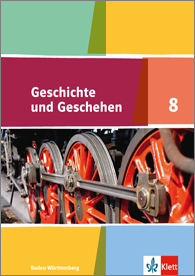 Stoffverteilungsplan Baden-WürttembergStoffverteilungsplan Baden-WürttembergGeschichte und Geschehen Geschichte und Geschehen Schülerband Klasse 8  (978-3-12-443230-8)Schule:	Bildungsplan für das Gymnasium Schuljahrgänge 5–10, Baden-Württemberg 2016Lehrer: 	BildungsplanStandards für inhaltsbezogene und prozessbezogene (Orientierungs-, Sach-, Reflexions-, Methoden-, Fragekompetenz) KompetenzenGeschichte und GeschehenMethodische Elemente GrundbegriffeMein UnterrichtsplanEuropa nach der Französischen Revolution – Bürgertum, Nationalstaat, Verfassung 1 Europa nach der Französischen Revolution, S. 12–61Die Schülerinnen und Schüler können(1) die territoriale Umgestaltung des deutschen Südwestens durch Napoleon beschreiben. (Säkularisation, Mediatisierung)Die Schülerinnen und Schüler können  unterschiedliche Materialien (insbesondere Texte, Karikaturen) auch unter Einbeziehung digitaler Medien kritisch analysieren. (MK)Auswirkungen von politischen, wirtschaftlichen und gesellschaftlichen Strukturen und Prozessen auf die Lebens- und Erfahrungswelt der Menschen erläutern. (RK)Zäsuren und Kontinuitäten benennen und in ihrer Bedeutung beurteilen. (SK)Struktur, Prozess, Ereignis und Person unterscheiden. (SK)bei der Analyse, Strukturierung und Darstellung von historischen Sachverhalten Fachbegriffe anwenden. (SK)historische Sachverhalte in Zusammenhängen darstellen (Narration). (SK)Deutschland unter Napoleon – 
Besatzung oder Befreiung?, S. 14–17 Mediatisierung Säkularisation preußische Reformen Die Schülerinnen und Schüler können(1) die territoriale Umgestaltung des deutschen Südwestens durch Napoleon beschreiben. (Säkularisation, Mediatisierung)Die Schülerinnen und Schüler können  unterschiedliche Materialien (insbesondere Texte, Karikaturen) auch unter Einbeziehung digitaler Medien kritisch analysieren. (MK)Auswirkungen von politischen, wirtschaftlichen und gesellschaftlichen Strukturen und Prozessen auf die Lebens- und Erfahrungswelt der Menschen erläutern. (RK)Zäsuren und Kontinuitäten benennen und in ihrer Bedeutung beurteilen. (SK)Struktur, Prozess, Ereignis und Person unterscheiden. (SK)bei der Analyse, Strukturierung und Darstellung von historischen Sachverhalten Fachbegriffe anwenden. (SK)historische Sachverhalte in Zusammenhängen darstellen (Narration). (SK)Wird Europa französisch?, S. 18–21Kontinentalsperre Guerilla BefreiungskriegeDie Schülerinnen und Schüler können(2) den Gegensatz zwischen staatlicher Restauration und dem Streben nach Einheit und Freiheit in Europa nach dem Wiener Kongress erklären. (Restauration; Nationalismus, Liberalismus: Europäischer Völkerfrühling) Die Schülerinnen und Schüler können(3) bürgerliche Lebenswelten zwischen Auflehnung und Anpassung charakterisieren. (Bürgertum, zum Beispiel Verein, Freiheitslied; Zensur) Die Schülerinnen und Schüler können  zwischen Quellen und Darstellungen unterscheiden. (MK)  unterschiedliche Materialien (insbesondere Texte, Karten, Statistiken, Karikaturen, Plakate, Historiengemälde, Fotografien, Filme, Zeitzeugenaussagen) auch unter Einbeziehung digitaler Medien kritisch analysieren. (MK)  Möglichkeiten und Grenzen individuellen und kollektiven Handelns in historischen Situationen erkennen und alternative Handlungsmöglichkeiten erörtern. (RK)Auswirkungen von politischen, wirtschaftlichen und gesellschaftlichen Strukturen und Prozessen auf die Lebens- und Erfahrungswelt der Menschen erläutern. (RK)die historische Bedingtheit der Gegenwart sowie Unterschiede und Gemeinsamkeiten zwischen Vergangenheit und Gegenwart analysieren und bewerten. (OK)Zäsuren und Kontinuitäten benennen und in ihrer Bedeutung beurteilen. (SK)wichtige Gruppen in den jeweiligen Gesellschaften unterscheiden sowie deren Funktionen, Interessen und Handlungsmöglichkeiten beschreiben. (SK)bei der Analyse, Strukturierung und Darstellung von historischen Sachverhalten Fachbegriffe anwenden. (SK)Struktur, Prozess, Ereignis und Person unterscheiden. (SK)bei der Analyse, Strukturierung und Darstellung von historischen Sachverhalten Fachbegriffe anwenden. (SK)historische Sachverhalte in Zusammenhängen darstellen (Narration). (SK)Wiener Kongress – dauerhafte Neuordnung Europas?, S. 22–23Restauration Legitimitätsprinzip Die Schülerinnen und Schüler können(2) den Gegensatz zwischen staatlicher Restauration und dem Streben nach Einheit und Freiheit in Europa nach dem Wiener Kongress erklären. (Restauration; Nationalismus, Liberalismus: Europäischer Völkerfrühling) Die Schülerinnen und Schüler können(3) bürgerliche Lebenswelten zwischen Auflehnung und Anpassung charakterisieren. (Bürgertum, zum Beispiel Verein, Freiheitslied; Zensur) Die Schülerinnen und Schüler können  zwischen Quellen und Darstellungen unterscheiden. (MK)  unterschiedliche Materialien (insbesondere Texte, Karten, Statistiken, Karikaturen, Plakate, Historiengemälde, Fotografien, Filme, Zeitzeugenaussagen) auch unter Einbeziehung digitaler Medien kritisch analysieren. (MK)  Möglichkeiten und Grenzen individuellen und kollektiven Handelns in historischen Situationen erkennen und alternative Handlungsmöglichkeiten erörtern. (RK)Auswirkungen von politischen, wirtschaftlichen und gesellschaftlichen Strukturen und Prozessen auf die Lebens- und Erfahrungswelt der Menschen erläutern. (RK)die historische Bedingtheit der Gegenwart sowie Unterschiede und Gemeinsamkeiten zwischen Vergangenheit und Gegenwart analysieren und bewerten. (OK)Zäsuren und Kontinuitäten benennen und in ihrer Bedeutung beurteilen. (SK)wichtige Gruppen in den jeweiligen Gesellschaften unterscheiden sowie deren Funktionen, Interessen und Handlungsmöglichkeiten beschreiben. (SK)bei der Analyse, Strukturierung und Darstellung von historischen Sachverhalten Fachbegriffe anwenden. (SK)Struktur, Prozess, Ereignis und Person unterscheiden. (SK)bei der Analyse, Strukturierung und Darstellung von historischen Sachverhalten Fachbegriffe anwenden. (SK)historische Sachverhalte in Zusammenhängen darstellen (Narration). (SK)Bürger fordern Einheit und Freiheit, 
S. 24–27Bürgertum liberal, Liberalismus Nationalstaat Zensur NationalismusDie Schülerinnen und Schüler können(4) die Revolutionen von 1848/49 als europäisches Phänomen charakterisieren und den Sieg der Gegenrevolution erklären. (Nationalversammlung, Nationalstaat; Verfassung: Wahlrecht, Menschen- und Bürgerrechte; Gegenrevolution)Die Schülerinnen und Schüler können  unterschiedliche Materialien (insbesondere Texte, Karikaturen) auch unter Einbeziehung digitaler Medien kritisch analysieren. (MK)Auswirkungen von politischen, wirtschaftlichen und gesellschaftlichen Strukturen und Prozessen auf die Lebens- und Erfahrungswelt der Menschen erläutern. (RK)Möglichkeiten und Grenzen individuellen und kollektiven Handelns in historischen Situationen erkennen und alternative Handlungsmöglichkeiten erörtern. (RK)die historische Bedingtheit der Gegenwart sowie Unterschiede und Gemeinsamkeiten zwischen Vergangenheit und Gegenwart analysieren und bewerten. (OK)die Übertragbarkeit historischer Erkenntnisse auf aktuelle Probleme und mögliche Handlungsoptionen für die Zukunft erörtern. (OK) Zäsuren und Kontinuitäten benennen und in ihrer Bedeutung beurteilen. (SK)Struktur, Prozess, Ereignis und Person unterscheiden. (SK)bei der Analyse, Strukturierung und Darstellung von historischen Sachverhalten Fachbegriffe anwenden. (SK)wichtige Gruppen in den jeweiligen Gesellschaften unterscheiden sowie deren Funktionen, Interessen und Handlungsmöglichkeiten beschreiben. (SK)historische Sachverhalte in Zusammenhängen darstellen (Narration). (SK)Revolution in Europa: Kommt es zum Umsturz?, S. 28–31europäischer Völkerfrühling Die Schülerinnen und Schüler können(4) die Revolutionen von 1848/49 als europäisches Phänomen charakterisieren und den Sieg der Gegenrevolution erklären. (Nationalversammlung, Nationalstaat; Verfassung: Wahlrecht, Menschen- und Bürgerrechte; Gegenrevolution)Die Schülerinnen und Schüler können  unterschiedliche Materialien (insbesondere Texte, Karikaturen) auch unter Einbeziehung digitaler Medien kritisch analysieren. (MK)Auswirkungen von politischen, wirtschaftlichen und gesellschaftlichen Strukturen und Prozessen auf die Lebens- und Erfahrungswelt der Menschen erläutern. (RK)Möglichkeiten und Grenzen individuellen und kollektiven Handelns in historischen Situationen erkennen und alternative Handlungsmöglichkeiten erörtern. (RK)die historische Bedingtheit der Gegenwart sowie Unterschiede und Gemeinsamkeiten zwischen Vergangenheit und Gegenwart analysieren und bewerten. (OK)die Übertragbarkeit historischer Erkenntnisse auf aktuelle Probleme und mögliche Handlungsoptionen für die Zukunft erörtern. (OK) Zäsuren und Kontinuitäten benennen und in ihrer Bedeutung beurteilen. (SK)Struktur, Prozess, Ereignis und Person unterscheiden. (SK)bei der Analyse, Strukturierung und Darstellung von historischen Sachverhalten Fachbegriffe anwenden. (SK)wichtige Gruppen in den jeweiligen Gesellschaften unterscheiden sowie deren Funktionen, Interessen und Handlungsmöglichkeiten beschreiben. (SK)historische Sachverhalte in Zusammenhängen darstellen (Narration). (SK)Das erste deutsche Parlament, S. 32–35Nationalversammlung VerfassungWahlrecht parlamentarische Republik parlamentarische Monarchie konstitutionelle Monarchie GrundrechteDie Schülerinnen und Schüler können(4) die Revolutionen von 1848/49 als europäisches Phänomen charakterisieren und den Sieg der Gegenrevolution erklären. (Nationalversammlung, Nationalstaat; Verfassung: Wahlrecht, Menschen- und Bürgerrechte; Gegenrevolution)Die Schülerinnen und Schüler können  unterschiedliche Materialien (insbesondere Texte, Karikaturen) auch unter Einbeziehung digitaler Medien kritisch analysieren. (MK)Auswirkungen von politischen, wirtschaftlichen und gesellschaftlichen Strukturen und Prozessen auf die Lebens- und Erfahrungswelt der Menschen erläutern. (RK)Möglichkeiten und Grenzen individuellen und kollektiven Handelns in historischen Situationen erkennen und alternative Handlungsmöglichkeiten erörtern. (RK)die historische Bedingtheit der Gegenwart sowie Unterschiede und Gemeinsamkeiten zwischen Vergangenheit und Gegenwart analysieren und bewerten. (OK)die Übertragbarkeit historischer Erkenntnisse auf aktuelle Probleme und mögliche Handlungsoptionen für die Zukunft erörtern. (OK) Zäsuren und Kontinuitäten benennen und in ihrer Bedeutung beurteilen. (SK)Struktur, Prozess, Ereignis und Person unterscheiden. (SK)bei der Analyse, Strukturierung und Darstellung von historischen Sachverhalten Fachbegriffe anwenden. (SK)wichtige Gruppen in den jeweiligen Gesellschaften unterscheiden sowie deren Funktionen, Interessen und Handlungsmöglichkeiten beschreiben. (SK)historische Sachverhalte in Zusammenhängen darstellen (Narration). (SK)Kompetenztraining: 
Pro und Kontra diskutieren, S. 36–37Die Schülerinnen und Schüler können(4) die Revolutionen von 1848/49 als europäisches Phänomen charakterisieren und den Sieg der Gegenrevolution erklären. (Nationalversammlung, Nationalstaat; Verfassung: Wahlrecht, Menschen- und Bürgerrechte; Gegenrevolution)Die Schülerinnen und Schüler können  unterschiedliche Materialien (insbesondere Texte, Karikaturen) auch unter Einbeziehung digitaler Medien kritisch analysieren. (MK)Auswirkungen von politischen, wirtschaftlichen und gesellschaftlichen Strukturen und Prozessen auf die Lebens- und Erfahrungswelt der Menschen erläutern. (RK)Möglichkeiten und Grenzen individuellen und kollektiven Handelns in historischen Situationen erkennen und alternative Handlungsmöglichkeiten erörtern. (RK)die historische Bedingtheit der Gegenwart sowie Unterschiede und Gemeinsamkeiten zwischen Vergangenheit und Gegenwart analysieren und bewerten. (OK)die Übertragbarkeit historischer Erkenntnisse auf aktuelle Probleme und mögliche Handlungsoptionen für die Zukunft erörtern. (OK) Zäsuren und Kontinuitäten benennen und in ihrer Bedeutung beurteilen. (SK)Struktur, Prozess, Ereignis und Person unterscheiden. (SK)bei der Analyse, Strukturierung und Darstellung von historischen Sachverhalten Fachbegriffe anwenden. (SK)wichtige Gruppen in den jeweiligen Gesellschaften unterscheiden sowie deren Funktionen, Interessen und Handlungsmöglichkeiten beschreiben. (SK)historische Sachverhalte in Zusammenhängen darstellen (Narration). (SK)Das Ende der Revolution, S. 38–41Gegenrevolution Die Schülerinnen und Schüler können(4) die Revolutionen von 1848/49 als europäisches Phänomen charakterisieren und den Sieg der Gegenrevolution erklären. (Nationalversammlung, Nationalstaat; Verfassung: Wahlrecht, Menschen- und Bürgerrechte; Gegenrevolution)Die Schülerinnen und Schüler können  unterschiedliche Materialien (insbesondere Texte, Karikaturen) auch unter Einbeziehung digitaler Medien kritisch analysieren. (MK)Auswirkungen von politischen, wirtschaftlichen und gesellschaftlichen Strukturen und Prozessen auf die Lebens- und Erfahrungswelt der Menschen erläutern. (RK)Möglichkeiten und Grenzen individuellen und kollektiven Handelns in historischen Situationen erkennen und alternative Handlungsmöglichkeiten erörtern. (RK)die historische Bedingtheit der Gegenwart sowie Unterschiede und Gemeinsamkeiten zwischen Vergangenheit und Gegenwart analysieren und bewerten. (OK)die Übertragbarkeit historischer Erkenntnisse auf aktuelle Probleme und mögliche Handlungsoptionen für die Zukunft erörtern. (OK) Zäsuren und Kontinuitäten benennen und in ihrer Bedeutung beurteilen. (SK)Struktur, Prozess, Ereignis und Person unterscheiden. (SK)bei der Analyse, Strukturierung und Darstellung von historischen Sachverhalten Fachbegriffe anwenden. (SK)wichtige Gruppen in den jeweiligen Gesellschaften unterscheiden sowie deren Funktionen, Interessen und Handlungsmöglichkeiten beschreiben. (SK)historische Sachverhalte in Zusammenhängen darstellen (Narration). (SK)Die Revolution im Südwesten, S. 42–43Volksvereine Die Schülerinnen und Schüler können(4) die Revolutionen von 1848/49 als europäisches Phänomen charakterisieren und den Sieg der Gegenrevolution erklären. (Nationalversammlung, Nationalstaat; Verfassung: Wahlrecht, Menschen- und Bürgerrechte; Gegenrevolution)Die Schülerinnen und Schüler können  unterschiedliche Materialien (insbesondere Texte, Karikaturen) auch unter Einbeziehung digitaler Medien kritisch analysieren. (MK)Auswirkungen von politischen, wirtschaftlichen und gesellschaftlichen Strukturen und Prozessen auf die Lebens- und Erfahrungswelt der Menschen erläutern. (RK)Möglichkeiten und Grenzen individuellen und kollektiven Handelns in historischen Situationen erkennen und alternative Handlungsmöglichkeiten erörtern. (RK)die historische Bedingtheit der Gegenwart sowie Unterschiede und Gemeinsamkeiten zwischen Vergangenheit und Gegenwart analysieren und bewerten. (OK)die Übertragbarkeit historischer Erkenntnisse auf aktuelle Probleme und mögliche Handlungsoptionen für die Zukunft erörtern. (OK) Zäsuren und Kontinuitäten benennen und in ihrer Bedeutung beurteilen. (SK)Struktur, Prozess, Ereignis und Person unterscheiden. (SK)bei der Analyse, Strukturierung und Darstellung von historischen Sachverhalten Fachbegriffe anwenden. (SK)wichtige Gruppen in den jeweiligen Gesellschaften unterscheiden sowie deren Funktionen, Interessen und Handlungsmöglichkeiten beschreiben. (SK)historische Sachverhalte in Zusammenhängen darstellen (Narration). (SK)Geschichte begegnen: 
Wie der Revolution von 1848/49 gedacht wird: Schloss Rastatt, S. 44–45Die Schülerinnen und Schüler können(5) Fenster zur Welt: die Auswanderung nach Amerika aus politischen und wirtschaftlichen Gründen analysieren. (Vernetzung: Migration) Die Schülerinnen und Schüler können   die für eine Problemlösung erforderlichen Informationen beschaffen (zum Beispiel Bibliothek, Internet). (MK)Auswirkungen von politischen, wirtschaftlichen und gesellschaftlichen Strukturen und Prozessen auf die Lebens- und Erfahrungswelt der Menschen erläutern. (RK)Fenster zur Welt: 
Aus dem deutschen Südwesten in die USA – ermöglicht Auswanderung ein besseres Leben?, S. 46–49Migration Die Schülerinnen und Schüler können(6) die Gründung des Deutschen Kaiserreichs 1870/71 analysieren und im Vergleich zu Frankreich und Polen als späte, aber vollzogene Nationalstaatsgründung beschreiben. (Reichsgründung „von oben“, alter Nationalstaat / junger Nationalstaat) Die Schülerinnen und Schülerunterschiedliche Materialien (insbesondere Texte, Karikaturen) auch unter Einbeziehung digitaler Medien kritisch analysieren. (MK)wichtige Gruppen in den jeweiligen Gesellschaften unterscheiden sowie deren Funktionen, Interessen und Handlungsmöglichkeiten beschreiben. (SK)bei der Analyse, Strukturierung und Darstellung von historischen Sachverhalten Fachbegriffe anwenden. (SK)historische Sachverhalte in Zusammenhängen darstellen (Narration). (SK)Reichsgründung „von oben“ – endlich Einheit und Freiheit?, S. 50–54Reichsgründung „von oben“ Norddeutscher Bund alter/junger Nationalstaat Die Schülerinnen und Schüler können(6) die Gründung des Deutschen Kaiserreichs 1870/71 analysieren und im Vergleich zu Frankreich und Polen als späte, aber vollzogene Nationalstaatsgründung beschreiben. (Reichsgründung „von oben“, alter Nationalstaat / junger Nationalstaat) Die Schülerinnen und Schülerunterschiedliche Materialien (insbesondere Texte, Karikaturen) auch unter Einbeziehung digitaler Medien kritisch analysieren. (MK)wichtige Gruppen in den jeweiligen Gesellschaften unterscheiden sowie deren Funktionen, Interessen und Handlungsmöglichkeiten beschreiben. (SK)bei der Analyse, Strukturierung und Darstellung von historischen Sachverhalten Fachbegriffe anwenden. (SK)historische Sachverhalte in Zusammenhängen darstellen (Narration). (SK)Wie wurde das Deutsche Kaiserreich regiert?, S. 56–59Wiederholen und Anwenden, S. 60–61Der industrialisierte Nationalstaat – Durchbruch der Moderne 2 Der industrialisierte Nationalstaat – Durchbruch der Moderne, S. 62–117 Die Schülerinnen und Schüler können(1) die wirtschaftlichen und gesellschaftlichen Veränderungen in der Phase der Hochindustrialisierung analysieren. (Industrialisierung: zum Beispiel Fabrik, Eisenbahn; Arbeiter, Unternehmer; Wirtschaftsliberalismus) Die Schülerinnen und Schüler können   Fragen an die Geschichte formulieren und vorgegebene historische Fragestellungen nachvollziehen. (FK)Untersuchungsschritte zur Beantwortung historischer Fragen planen. (FK)zwischen Quellen und Darstellungen unterscheiden. (MK)unterschiedliche Materialien (insbesondere Texte, Karten, Statistiken, Karikaturen, Plakate, Historiengemälde, Fotografien, Filme, Zeitzeugenaussagen) auch unter Einbeziehung digitaler Medien kritisch analysieren. (MK) Informationen aus außerschulischen Lernorten auswerten (zum Beispiel Museum, Archiv, Denkmal, Kulturdenkmal, Gedenkstätte, historischer Ort). (MK)  historische Sachverhalte in ihren Wirkungszusammenhängen analysieren (Multikausalität). (RK)Sach- und Werturteile analysieren, selbst formulieren und begründen. (RK)Auswirkungen von politischen, wirtschaftlichen und gesellschaftlichen Strukturen und Prozessen auf die Lebens- und Erfahrungswelt der Menschen erläutern. (RK)die historische Bedingtheit der Gegenwart sowie Unterschiede und Gemeinsamkeiten zwischen Vergangenheit und Gegenwart analysieren und bewerten. (OK) das kollektive Gedächtnis, insbesondere unterschiedliche Geschichtsbilder, analysieren und bewerten, auch unter Berücksichtigung ihrer medialen Darstellung. (OK)  die eigene Kultur mit anderen Kulturen in ihrer historischen Bedingtheit vergleichen und bewerten (Identität, Alterität). (OK)eigene und fremde Wertorientierungen erklären und überprüfen. (OK)  historische Sachverhalte in Raum und Zeit einordnen. (SK)Zäsuren und Kontinuitäten benennen und in ihrer Bedeutung beurteilen. (SK)Struktur, Prozess, Ereignis und Person unterscheiden. (SK)bei der Analyse, Strukturierung und Darstellung von historischen Sachverhalten Fachbegriffe anwenden. (SK) historische Sachverhalte in Zusammenhängen darstellen (Narration). (SK)regionalgeschichtliche Beispiele in übergeordnete historische Zusammenhänge einordnen. (SK) Warum beginnt die Industrialisierung in England?, S. 64–67Industrialisierung LeitsektorKoks EisenbahnWirtschaftsliberalismusDie Schülerinnen und Schüler können(1) die wirtschaftlichen und gesellschaftlichen Veränderungen in der Phase der Hochindustrialisierung analysieren. (Industrialisierung: zum Beispiel Fabrik, Eisenbahn; Arbeiter, Unternehmer; Wirtschaftsliberalismus) Die Schülerinnen und Schüler können   Fragen an die Geschichte formulieren und vorgegebene historische Fragestellungen nachvollziehen. (FK)Untersuchungsschritte zur Beantwortung historischer Fragen planen. (FK)zwischen Quellen und Darstellungen unterscheiden. (MK)unterschiedliche Materialien (insbesondere Texte, Karten, Statistiken, Karikaturen, Plakate, Historiengemälde, Fotografien, Filme, Zeitzeugenaussagen) auch unter Einbeziehung digitaler Medien kritisch analysieren. (MK) Informationen aus außerschulischen Lernorten auswerten (zum Beispiel Museum, Archiv, Denkmal, Kulturdenkmal, Gedenkstätte, historischer Ort). (MK)  historische Sachverhalte in ihren Wirkungszusammenhängen analysieren (Multikausalität). (RK)Sach- und Werturteile analysieren, selbst formulieren und begründen. (RK)Auswirkungen von politischen, wirtschaftlichen und gesellschaftlichen Strukturen und Prozessen auf die Lebens- und Erfahrungswelt der Menschen erläutern. (RK)die historische Bedingtheit der Gegenwart sowie Unterschiede und Gemeinsamkeiten zwischen Vergangenheit und Gegenwart analysieren und bewerten. (OK) das kollektive Gedächtnis, insbesondere unterschiedliche Geschichtsbilder, analysieren und bewerten, auch unter Berücksichtigung ihrer medialen Darstellung. (OK)  die eigene Kultur mit anderen Kulturen in ihrer historischen Bedingtheit vergleichen und bewerten (Identität, Alterität). (OK)eigene und fremde Wertorientierungen erklären und überprüfen. (OK)  historische Sachverhalte in Raum und Zeit einordnen. (SK)Zäsuren und Kontinuitäten benennen und in ihrer Bedeutung beurteilen. (SK)Struktur, Prozess, Ereignis und Person unterscheiden. (SK)bei der Analyse, Strukturierung und Darstellung von historischen Sachverhalten Fachbegriffe anwenden. (SK) historische Sachverhalte in Zusammenhängen darstellen (Narration). (SK)regionalgeschichtliche Beispiele in übergeordnete historische Zusammenhänge einordnen. (SK) Verspäteter Aufbruch in Deutschland, 
S. 68–71Unternehmer GewerbefreiheitMetallverhüttung SchwerindustrieIngenieur Die Schülerinnen und Schüler können(1) die wirtschaftlichen und gesellschaftlichen Veränderungen in der Phase der Hochindustrialisierung analysieren. (Industrialisierung: zum Beispiel Fabrik, Eisenbahn; Arbeiter, Unternehmer; Wirtschaftsliberalismus) Die Schülerinnen und Schüler können   Fragen an die Geschichte formulieren und vorgegebene historische Fragestellungen nachvollziehen. (FK)Untersuchungsschritte zur Beantwortung historischer Fragen planen. (FK)zwischen Quellen und Darstellungen unterscheiden. (MK)unterschiedliche Materialien (insbesondere Texte, Karten, Statistiken, Karikaturen, Plakate, Historiengemälde, Fotografien, Filme, Zeitzeugenaussagen) auch unter Einbeziehung digitaler Medien kritisch analysieren. (MK) Informationen aus außerschulischen Lernorten auswerten (zum Beispiel Museum, Archiv, Denkmal, Kulturdenkmal, Gedenkstätte, historischer Ort). (MK)  historische Sachverhalte in ihren Wirkungszusammenhängen analysieren (Multikausalität). (RK)Sach- und Werturteile analysieren, selbst formulieren und begründen. (RK)Auswirkungen von politischen, wirtschaftlichen und gesellschaftlichen Strukturen und Prozessen auf die Lebens- und Erfahrungswelt der Menschen erläutern. (RK)die historische Bedingtheit der Gegenwart sowie Unterschiede und Gemeinsamkeiten zwischen Vergangenheit und Gegenwart analysieren und bewerten. (OK) das kollektive Gedächtnis, insbesondere unterschiedliche Geschichtsbilder, analysieren und bewerten, auch unter Berücksichtigung ihrer medialen Darstellung. (OK)  die eigene Kultur mit anderen Kulturen in ihrer historischen Bedingtheit vergleichen und bewerten (Identität, Alterität). (OK)eigene und fremde Wertorientierungen erklären und überprüfen. (OK)  historische Sachverhalte in Raum und Zeit einordnen. (SK)Zäsuren und Kontinuitäten benennen und in ihrer Bedeutung beurteilen. (SK)Struktur, Prozess, Ereignis und Person unterscheiden. (SK)bei der Analyse, Strukturierung und Darstellung von historischen Sachverhalten Fachbegriffe anwenden. (SK) historische Sachverhalte in Zusammenhängen darstellen (Narration). (SK)regionalgeschichtliche Beispiele in übergeordnete historische Zusammenhänge einordnen. (SK) Kompetenztraining:  
Statistiken auswerten, S. 72–73Die Schülerinnen und Schüler können(1) die wirtschaftlichen und gesellschaftlichen Veränderungen in der Phase der Hochindustrialisierung analysieren. (Industrialisierung: zum Beispiel Fabrik, Eisenbahn; Arbeiter, Unternehmer; Wirtschaftsliberalismus) Die Schülerinnen und Schüler können   Fragen an die Geschichte formulieren und vorgegebene historische Fragestellungen nachvollziehen. (FK)Untersuchungsschritte zur Beantwortung historischer Fragen planen. (FK)zwischen Quellen und Darstellungen unterscheiden. (MK)unterschiedliche Materialien (insbesondere Texte, Karten, Statistiken, Karikaturen, Plakate, Historiengemälde, Fotografien, Filme, Zeitzeugenaussagen) auch unter Einbeziehung digitaler Medien kritisch analysieren. (MK) Informationen aus außerschulischen Lernorten auswerten (zum Beispiel Museum, Archiv, Denkmal, Kulturdenkmal, Gedenkstätte, historischer Ort). (MK)  historische Sachverhalte in ihren Wirkungszusammenhängen analysieren (Multikausalität). (RK)Sach- und Werturteile analysieren, selbst formulieren und begründen. (RK)Auswirkungen von politischen, wirtschaftlichen und gesellschaftlichen Strukturen und Prozessen auf die Lebens- und Erfahrungswelt der Menschen erläutern. (RK)die historische Bedingtheit der Gegenwart sowie Unterschiede und Gemeinsamkeiten zwischen Vergangenheit und Gegenwart analysieren und bewerten. (OK) das kollektive Gedächtnis, insbesondere unterschiedliche Geschichtsbilder, analysieren und bewerten, auch unter Berücksichtigung ihrer medialen Darstellung. (OK)  die eigene Kultur mit anderen Kulturen in ihrer historischen Bedingtheit vergleichen und bewerten (Identität, Alterität). (OK)eigene und fremde Wertorientierungen erklären und überprüfen. (OK)  historische Sachverhalte in Raum und Zeit einordnen. (SK)Zäsuren und Kontinuitäten benennen und in ihrer Bedeutung beurteilen. (SK)Struktur, Prozess, Ereignis und Person unterscheiden. (SK)bei der Analyse, Strukturierung und Darstellung von historischen Sachverhalten Fachbegriffe anwenden. (SK) historische Sachverhalte in Zusammenhängen darstellen (Narration). (SK)regionalgeschichtliche Beispiele in übergeordnete historische Zusammenhänge einordnen. (SK) Neue Industrien entstehen, S. 74–75Die Schülerinnen und Schüler können(1) die wirtschaftlichen und gesellschaftlichen Veränderungen in der Phase der Hochindustrialisierung analysieren. (Industrialisierung: zum Beispiel Fabrik, Eisenbahn; Arbeiter, Unternehmer; Wirtschaftsliberalismus) Die Schülerinnen und Schüler können   Fragen an die Geschichte formulieren und vorgegebene historische Fragestellungen nachvollziehen. (FK)Untersuchungsschritte zur Beantwortung historischer Fragen planen. (FK)zwischen Quellen und Darstellungen unterscheiden. (MK)unterschiedliche Materialien (insbesondere Texte, Karten, Statistiken, Karikaturen, Plakate, Historiengemälde, Fotografien, Filme, Zeitzeugenaussagen) auch unter Einbeziehung digitaler Medien kritisch analysieren. (MK) Informationen aus außerschulischen Lernorten auswerten (zum Beispiel Museum, Archiv, Denkmal, Kulturdenkmal, Gedenkstätte, historischer Ort). (MK)  historische Sachverhalte in ihren Wirkungszusammenhängen analysieren (Multikausalität). (RK)Sach- und Werturteile analysieren, selbst formulieren und begründen. (RK)Auswirkungen von politischen, wirtschaftlichen und gesellschaftlichen Strukturen und Prozessen auf die Lebens- und Erfahrungswelt der Menschen erläutern. (RK)die historische Bedingtheit der Gegenwart sowie Unterschiede und Gemeinsamkeiten zwischen Vergangenheit und Gegenwart analysieren und bewerten. (OK) das kollektive Gedächtnis, insbesondere unterschiedliche Geschichtsbilder, analysieren und bewerten, auch unter Berücksichtigung ihrer medialen Darstellung. (OK)  die eigene Kultur mit anderen Kulturen in ihrer historischen Bedingtheit vergleichen und bewerten (Identität, Alterität). (OK)eigene und fremde Wertorientierungen erklären und überprüfen. (OK)  historische Sachverhalte in Raum und Zeit einordnen. (SK)Zäsuren und Kontinuitäten benennen und in ihrer Bedeutung beurteilen. (SK)Struktur, Prozess, Ereignis und Person unterscheiden. (SK)bei der Analyse, Strukturierung und Darstellung von historischen Sachverhalten Fachbegriffe anwenden. (SK) historische Sachverhalte in Zusammenhängen darstellen (Narration). (SK)regionalgeschichtliche Beispiele in übergeordnete historische Zusammenhänge einordnen. (SK) Die Industrialisierung in Baden und Württemberg, S. 76–79Freizügigkeit RenaturierungDie Schülerinnen und Schüler können(1) die wirtschaftlichen und gesellschaftlichen Veränderungen in der Phase der Hochindustrialisierung analysieren. (Industrialisierung: zum Beispiel Fabrik, Eisenbahn; Arbeiter, Unternehmer; Wirtschaftsliberalismus) Die Schülerinnen und Schüler können   Fragen an die Geschichte formulieren und vorgegebene historische Fragestellungen nachvollziehen. (FK)Untersuchungsschritte zur Beantwortung historischer Fragen planen. (FK)zwischen Quellen und Darstellungen unterscheiden. (MK)unterschiedliche Materialien (insbesondere Texte, Karten, Statistiken, Karikaturen, Plakate, Historiengemälde, Fotografien, Filme, Zeitzeugenaussagen) auch unter Einbeziehung digitaler Medien kritisch analysieren. (MK) Informationen aus außerschulischen Lernorten auswerten (zum Beispiel Museum, Archiv, Denkmal, Kulturdenkmal, Gedenkstätte, historischer Ort). (MK)  historische Sachverhalte in ihren Wirkungszusammenhängen analysieren (Multikausalität). (RK)Sach- und Werturteile analysieren, selbst formulieren und begründen. (RK)Auswirkungen von politischen, wirtschaftlichen und gesellschaftlichen Strukturen und Prozessen auf die Lebens- und Erfahrungswelt der Menschen erläutern. (RK)die historische Bedingtheit der Gegenwart sowie Unterschiede und Gemeinsamkeiten zwischen Vergangenheit und Gegenwart analysieren und bewerten. (OK) das kollektive Gedächtnis, insbesondere unterschiedliche Geschichtsbilder, analysieren und bewerten, auch unter Berücksichtigung ihrer medialen Darstellung. (OK)  die eigene Kultur mit anderen Kulturen in ihrer historischen Bedingtheit vergleichen und bewerten (Identität, Alterität). (OK)eigene und fremde Wertorientierungen erklären und überprüfen. (OK)  historische Sachverhalte in Raum und Zeit einordnen. (SK)Zäsuren und Kontinuitäten benennen und in ihrer Bedeutung beurteilen. (SK)Struktur, Prozess, Ereignis und Person unterscheiden. (SK)bei der Analyse, Strukturierung und Darstellung von historischen Sachverhalten Fachbegriffe anwenden. (SK) historische Sachverhalte in Zusammenhängen darstellen (Narration). (SK)regionalgeschichtliche Beispiele in übergeordnete historische Zusammenhänge einordnen. (SK) Kompetenztraining: 
Fotografien analysieren, 
S. 80–81Die Schülerinnen und Schüler können(2) den Arbeiteralltag charakterisieren sowie die Ansätze der Arbeiterbewegung und des Staates zur Lösung der Sozialen Frage vergleichen. (Klassengesellschaft; Arbeiterbewegung: Kommunismus / Sozialdemokratie, Gewerkschaft; Sozialgesetzgebung) Die Schülerinnen und Schüler könnenFragen an die Geschichte formulieren und vorgegebene historische Fragestellungen nachvollziehen. (FK)Fragen vergleichen und eigene Schwerpunkte begründen. (FK)zwischen Quellen und Darstellungen unterscheiden. (MK)Hypothesen überprüfen. (RK)historische Sachverhalte in ihren Wirkungszusammenhängen analysieren (Multikausalität). (RK)Möglichkeiten und Grenzen individuellen und kollektiven Handelns in historischen Situationen erkennen und alternative Handlungsmöglichkeiten erörtern. (RK)Sach- und Werturteile analysieren, selbst formulieren und begründen. (RK)Auswirkungen von politischen, wirtschaftlichen und gesellschaftlichen Strukturen und Prozessen auf die Lebens- und Erfahrungswelt der Menschen erläutern. (RK)die historische Bedingtheit der Gegenwart sowie Unterschiede und Gemeinsamkeiten zwischen. (OK)Vergangenheit und Gegenwart analysieren und bewerten. (OK) das kollektive Gedächtnis, insbesondere unterschiedliche Geschichtsbilder, analysieren und be werten, auch unter Berücksichtigung ihrer medialen Darstellung. (OK)  eigene und fremde Wertorientierungen erklären und überprüfen. (OK)  die Übertragbarkeit historischer Erkenntnisse auf aktuelle Probleme und mögliche Handlungsoptionen für die Zukunft erörtern. (OK)historische Sachverhalte in Raum und Zeit einordnen. (SK)Zäsuren und Kontinuitäten benennen und in ihrer Bedeutung beurteilen. (SK)bei der Analyse, Strukturierung und Darstellung von historischen Sachverhalten Fachbegriffe anwenden. (SK) wichtige Gruppen in den jeweiligen Gesellschaften unterscheiden sowie deren Funktionen, Interessen und Handlungsmöglichkeiten beschreiben. (SK)Die Industrialisierung verändert den Alltag, 
S. 82–85Urbanisierung AlltagDie Schülerinnen und Schüler können(2) den Arbeiteralltag charakterisieren sowie die Ansätze der Arbeiterbewegung und des Staates zur Lösung der Sozialen Frage vergleichen. (Klassengesellschaft; Arbeiterbewegung: Kommunismus / Sozialdemokratie, Gewerkschaft; Sozialgesetzgebung) Die Schülerinnen und Schüler könnenFragen an die Geschichte formulieren und vorgegebene historische Fragestellungen nachvollziehen. (FK)Fragen vergleichen und eigene Schwerpunkte begründen. (FK)zwischen Quellen und Darstellungen unterscheiden. (MK)Hypothesen überprüfen. (RK)historische Sachverhalte in ihren Wirkungszusammenhängen analysieren (Multikausalität). (RK)Möglichkeiten und Grenzen individuellen und kollektiven Handelns in historischen Situationen erkennen und alternative Handlungsmöglichkeiten erörtern. (RK)Sach- und Werturteile analysieren, selbst formulieren und begründen. (RK)Auswirkungen von politischen, wirtschaftlichen und gesellschaftlichen Strukturen und Prozessen auf die Lebens- und Erfahrungswelt der Menschen erläutern. (RK)die historische Bedingtheit der Gegenwart sowie Unterschiede und Gemeinsamkeiten zwischen. (OK)Vergangenheit und Gegenwart analysieren und bewerten. (OK) das kollektive Gedächtnis, insbesondere unterschiedliche Geschichtsbilder, analysieren und be werten, auch unter Berücksichtigung ihrer medialen Darstellung. (OK)  eigene und fremde Wertorientierungen erklären und überprüfen. (OK)  die Übertragbarkeit historischer Erkenntnisse auf aktuelle Probleme und mögliche Handlungsoptionen für die Zukunft erörtern. (OK)historische Sachverhalte in Raum und Zeit einordnen. (SK)Zäsuren und Kontinuitäten benennen und in ihrer Bedeutung beurteilen. (SK)bei der Analyse, Strukturierung und Darstellung von historischen Sachverhalten Fachbegriffe anwenden. (SK) wichtige Gruppen in den jeweiligen Gesellschaften unterscheiden sowie deren Funktionen, Interessen und Handlungsmöglichkeiten beschreiben. (SK)Wie kann die soziale Frage gelöst werden?, S. 86–89Arbeiterbewegung GewerkschaftKommunismusProletariat BourgeoiseSozialgesetzgebungDie Schülerinnen und Schülerregionalgeschichtliche Beispiele in übergeordnete historische Zusammenhänge einordnen. (SK) Geschichte begegnen: 
Das Alb-Bähnle, S. 90–91 Die Schülerinnen und Schüler können(3) die Ambivalenz moderner Lebenswelten um 1900 in Europa analysieren. (Urbanisierung; Judenemanzipation, Frauenemanzipation; Radikalnationalismus, zum Beispiel Antisemitismus, Militarismus) Die Schülerinnen und Schüler können   Fragen an die Geschichte formulieren und vorgegebene historische Fragestellungen nachvollziehen. (FK)zwischen Quellen und Darstellungen unterscheiden. (MK)unterschiedliche Materialien (insbesondere Texte, Karten, Statistiken, Karikaturen, Plakate, Historiengemälde, Fotografien, Filme, Zeitzeugenaussagen) auch unter Einbeziehung digitaler Medien kritisch analysieren. (MK) Informationen aus außerschulischen Lernorten auswerten (zum Beispiel Museum, Archiv, Denkmal, Kulturdenkmal, Gedenkstätte, historischer Ort). (MK)  historische Sachverhalte in ihren Wirkungszusammenhängen analysieren (Multikausalität). (RK)Möglichkeiten und Grenzen individuellen und kollektiven Handelns in historischen Situationen erkennen und alternative Handlungsmöglichkeiten erörtern. (RK)Sach- und Werturteile analysieren, selbst formulieren und begründen. (RK)Auswirkungen von politischen, wirtschaftlichen und gesellschaftlichen Strukturen und Prozessen auf die Lebens- und Erfahrungswelt der Menschen erläutern. (RK)fiktive historische Texte verfassen (Imagination) und auf Stimmigkeit überprüfen. (RK)die Rolle von Medien in historischen Prozessen und für das Geschichtsbewusstsein analysieren. (RK)Vergangenheit und Gegenwart analysieren und bewerten. (OK)  die Übertragbarkeit historischer Erkenntnisse auf aktuelle Probleme und mögliche Handlungsoptionen für die Zukunft erörtern. (OK)Zäsuren und Kontinuitäten benennen und in ihrer Bedeutung beurteilen. (SK)bei der Analyse, Strukturierung und Darstellung von historischen Sachverhalten Fachbegriffe anwenden. (SK) wichtige Gruppen in den jeweiligen Gesellschaften unterscheiden sowie deren Funktionen, Interessen und Handlungsmöglichkeiten beschreiben. (SK)Die Gesellschaft gerät in Bewegung, 
S. 92–95Klassengesellschaft Die Schülerinnen und Schüler können(3) die Ambivalenz moderner Lebenswelten um 1900 in Europa analysieren. (Urbanisierung; Judenemanzipation, Frauenemanzipation; Radikalnationalismus, zum Beispiel Antisemitismus, Militarismus) Die Schülerinnen und Schüler können   Fragen an die Geschichte formulieren und vorgegebene historische Fragestellungen nachvollziehen. (FK)zwischen Quellen und Darstellungen unterscheiden. (MK)unterschiedliche Materialien (insbesondere Texte, Karten, Statistiken, Karikaturen, Plakate, Historiengemälde, Fotografien, Filme, Zeitzeugenaussagen) auch unter Einbeziehung digitaler Medien kritisch analysieren. (MK) Informationen aus außerschulischen Lernorten auswerten (zum Beispiel Museum, Archiv, Denkmal, Kulturdenkmal, Gedenkstätte, historischer Ort). (MK)  historische Sachverhalte in ihren Wirkungszusammenhängen analysieren (Multikausalität). (RK)Möglichkeiten und Grenzen individuellen und kollektiven Handelns in historischen Situationen erkennen und alternative Handlungsmöglichkeiten erörtern. (RK)Sach- und Werturteile analysieren, selbst formulieren und begründen. (RK)Auswirkungen von politischen, wirtschaftlichen und gesellschaftlichen Strukturen und Prozessen auf die Lebens- und Erfahrungswelt der Menschen erläutern. (RK)fiktive historische Texte verfassen (Imagination) und auf Stimmigkeit überprüfen. (RK)die Rolle von Medien in historischen Prozessen und für das Geschichtsbewusstsein analysieren. (RK)Vergangenheit und Gegenwart analysieren und bewerten. (OK)  die Übertragbarkeit historischer Erkenntnisse auf aktuelle Probleme und mögliche Handlungsoptionen für die Zukunft erörtern. (OK)Zäsuren und Kontinuitäten benennen und in ihrer Bedeutung beurteilen. (SK)bei der Analyse, Strukturierung und Darstellung von historischen Sachverhalten Fachbegriffe anwenden. (SK) wichtige Gruppen in den jeweiligen Gesellschaften unterscheiden sowie deren Funktionen, Interessen und Handlungsmöglichkeiten beschreiben. (SK)Der Umgang mit Andersdenkenden und Minderheiten, S. 96–99Sozialdemokratie Judenemanzipation AntisemitismusDie Schülerinnen und Schüler können(3) die Ambivalenz moderner Lebenswelten um 1900 in Europa analysieren. (Urbanisierung; Judenemanzipation, Frauenemanzipation; Radikalnationalismus, zum Beispiel Antisemitismus, Militarismus) Die Schülerinnen und Schüler können   Fragen an die Geschichte formulieren und vorgegebene historische Fragestellungen nachvollziehen. (FK)zwischen Quellen und Darstellungen unterscheiden. (MK)unterschiedliche Materialien (insbesondere Texte, Karten, Statistiken, Karikaturen, Plakate, Historiengemälde, Fotografien, Filme, Zeitzeugenaussagen) auch unter Einbeziehung digitaler Medien kritisch analysieren. (MK) Informationen aus außerschulischen Lernorten auswerten (zum Beispiel Museum, Archiv, Denkmal, Kulturdenkmal, Gedenkstätte, historischer Ort). (MK)  historische Sachverhalte in ihren Wirkungszusammenhängen analysieren (Multikausalität). (RK)Möglichkeiten und Grenzen individuellen und kollektiven Handelns in historischen Situationen erkennen und alternative Handlungsmöglichkeiten erörtern. (RK)Sach- und Werturteile analysieren, selbst formulieren und begründen. (RK)Auswirkungen von politischen, wirtschaftlichen und gesellschaftlichen Strukturen und Prozessen auf die Lebens- und Erfahrungswelt der Menschen erläutern. (RK)fiktive historische Texte verfassen (Imagination) und auf Stimmigkeit überprüfen. (RK)die Rolle von Medien in historischen Prozessen und für das Geschichtsbewusstsein analysieren. (RK)Vergangenheit und Gegenwart analysieren und bewerten. (OK)  die Übertragbarkeit historischer Erkenntnisse auf aktuelle Probleme und mögliche Handlungsoptionen für die Zukunft erörtern. (OK)Zäsuren und Kontinuitäten benennen und in ihrer Bedeutung beurteilen. (SK)bei der Analyse, Strukturierung und Darstellung von historischen Sachverhalten Fachbegriffe anwenden. (SK) wichtige Gruppen in den jeweiligen Gesellschaften unterscheiden sowie deren Funktionen, Interessen und Handlungsmöglichkeiten beschreiben. (SK)Der lange Weg zur Gleichberechtigung, 
S. 100–101Frauenemanzipation Die Schülerinnen und Schüler können(3) die Ambivalenz moderner Lebenswelten um 1900 in Europa analysieren. (Urbanisierung; Judenemanzipation, Frauenemanzipation; Radikalnationalismus, zum Beispiel Antisemitismus, Militarismus) Die Schülerinnen und Schüler können   Fragen an die Geschichte formulieren und vorgegebene historische Fragestellungen nachvollziehen. (FK)zwischen Quellen und Darstellungen unterscheiden. (MK)unterschiedliche Materialien (insbesondere Texte, Karten, Statistiken, Karikaturen, Plakate, Historiengemälde, Fotografien, Filme, Zeitzeugenaussagen) auch unter Einbeziehung digitaler Medien kritisch analysieren. (MK) Informationen aus außerschulischen Lernorten auswerten (zum Beispiel Museum, Archiv, Denkmal, Kulturdenkmal, Gedenkstätte, historischer Ort). (MK)  historische Sachverhalte in ihren Wirkungszusammenhängen analysieren (Multikausalität). (RK)Möglichkeiten und Grenzen individuellen und kollektiven Handelns in historischen Situationen erkennen und alternative Handlungsmöglichkeiten erörtern. (RK)Sach- und Werturteile analysieren, selbst formulieren und begründen. (RK)Auswirkungen von politischen, wirtschaftlichen und gesellschaftlichen Strukturen und Prozessen auf die Lebens- und Erfahrungswelt der Menschen erläutern. (RK)fiktive historische Texte verfassen (Imagination) und auf Stimmigkeit überprüfen. (RK)die Rolle von Medien in historischen Prozessen und für das Geschichtsbewusstsein analysieren. (RK)Vergangenheit und Gegenwart analysieren und bewerten. (OK)  die Übertragbarkeit historischer Erkenntnisse auf aktuelle Probleme und mögliche Handlungsoptionen für die Zukunft erörtern. (OK)Zäsuren und Kontinuitäten benennen und in ihrer Bedeutung beurteilen. (SK)bei der Analyse, Strukturierung und Darstellung von historischen Sachverhalten Fachbegriffe anwenden. (SK) wichtige Gruppen in den jeweiligen Gesellschaften unterscheiden sowie deren Funktionen, Interessen und Handlungsmöglichkeiten beschreiben. (SK)Nationalismus und Militarismus, 
S. 102–103Radikalnationalismus MilitarismusDie Schülerinnen und Schüler können(3) die Ambivalenz moderner Lebenswelten um 1900 in Europa analysieren. (Urbanisierung; Judenemanzipation, Frauenemanzipation; Radikalnationalismus, zum Beispiel Antisemitismus, Militarismus) Die Schülerinnen und Schüler können   Fragen an die Geschichte formulieren und vorgegebene historische Fragestellungen nachvollziehen. (FK)zwischen Quellen und Darstellungen unterscheiden. (MK)unterschiedliche Materialien (insbesondere Texte, Karten, Statistiken, Karikaturen, Plakate, Historiengemälde, Fotografien, Filme, Zeitzeugenaussagen) auch unter Einbeziehung digitaler Medien kritisch analysieren. (MK) Informationen aus außerschulischen Lernorten auswerten (zum Beispiel Museum, Archiv, Denkmal, Kulturdenkmal, Gedenkstätte, historischer Ort). (MK)  historische Sachverhalte in ihren Wirkungszusammenhängen analysieren (Multikausalität). (RK)Möglichkeiten und Grenzen individuellen und kollektiven Handelns in historischen Situationen erkennen und alternative Handlungsmöglichkeiten erörtern. (RK)Sach- und Werturteile analysieren, selbst formulieren und begründen. (RK)Auswirkungen von politischen, wirtschaftlichen und gesellschaftlichen Strukturen und Prozessen auf die Lebens- und Erfahrungswelt der Menschen erläutern. (RK)fiktive historische Texte verfassen (Imagination) und auf Stimmigkeit überprüfen. (RK)die Rolle von Medien in historischen Prozessen und für das Geschichtsbewusstsein analysieren. (RK)Vergangenheit und Gegenwart analysieren und bewerten. (OK)  die Übertragbarkeit historischer Erkenntnisse auf aktuelle Probleme und mögliche Handlungsoptionen für die Zukunft erörtern. (OK)Zäsuren und Kontinuitäten benennen und in ihrer Bedeutung beurteilen. (SK)bei der Analyse, Strukturierung und Darstellung von historischen Sachverhalten Fachbegriffe anwenden. (SK) wichtige Gruppen in den jeweiligen Gesellschaften unterscheiden sowie deren Funktionen, Interessen und Handlungsmöglichkeiten beschreiben. (SK)Kompetenztraining: 
Denkmäler analysieren, 
S. 104-105Die Schülerinnen und Schüler können(4) die Erinnerungskultur im monarchischen Deutschland und im republikanischen Frankreich vergleichen und ihre Bedeutung für das nationale Selbstverständnis der beiden Länder charakterisieren. (Obrigkeitsstaat / Demokratie: zum Beispiel Sedantag, Kaisergeburtstag / 14. Juli) Die Schülerinnen und Schüler können   unterschiedliche Materialien (insbesondere Texte, Karten, Statistiken, Karikaturen, Plakate, Historiengemälde, Fotografien, Filme, Zeitzeugenaussagen) auch unter Einbeziehung digitaler Medien kritisch analysieren. (MK)die historische Bedingtheit der Gegenwart sowie Unterschiede und Gemeinsamkeiten zwischen. (OK)Vergangenheit und Gegenwart analysieren und bewerten. (OK) das kollektive Gedächtnis, insbesondere unterschiedliche Geschichtsbilder, analysieren und bewerten, auch unter Berücksichtigung ihrer medialen Darstellung. (OK)  die eigene Kultur mit anderen Kulturen in ihrer historischen Bedingtheit vergleichen und bewerten (Identität, Alterität). (OK)Erinnerungskultur in Deutschland und Frankreich, S. 106–109Sedantag14. Juli 1789Bourbonen Obrigkeitsstaat DemokratieDie Schülerinnen und Schüler können(5) Fenster zur Welt: die Welt am Ende des 19. Jahrhunderts als wirtschaftlich und kommunikativ vernetzten Interaktionsraum beschreiben. (Vernetzung: zum Beispiel Eisenbahn, Dampfschiff, Telegraf, Weltausstellung, Migration) Die Schülerinnen und Schüler können   Fragen an die Geschichte formulieren und vorgegebene historische Fragestellungen nachvollziehen. (FK)zwischen Quellen und Darstellungen unterscheiden. (MK)historische Sachverhalte in ihren Wirkungszusammenhängen analysieren (Multikausalität). (RK)die historische Bedingtheit der Gegenwart sowie Unterschiede und Gemeinsamkeiten zwischen. (OK)Vergangenheit und Gegenwart analysieren und bewerten. (OK) Fenster zur Welt: 
Die Vernetzung der Welt um 1900 – ein Kabel, „eine“ Welt?, S. 110–115Globalisierung WeltausstellungWiederholen und Anwenden, S. 116–117Imperialismus und Erster Weltkrieg – europäisches Machtstreben und Epochenwende 3. Imperialismus und Erster Weltkrieg, S. 118–161Die Schülerinnen und Schüler können(1) Fenster zur Welt: den Imperialismus am Beispiel Afrikas charakterisieren und bewerten. (Imperialismus, Kolonialreich, Sozialdarwinismus, Rassismus) Die Schülerinnen und Schüler können   Fragen an die Geschichte formulieren und vorgegebene historische Fragestellungen nachvollziehen. (FK)Fragen vergleichen und eigene Schwerpunkte begründen. (FK)Hypothesen aufstellen. (FK)Untersuchungsschritte zur Beantwortung historischer Fragen planen. (FK)zwischen Quellen und Darstellungen unterscheiden. (MK)unterschiedliche Materialien (insbesondere Texte, Karten, Statistiken, Karikaturen, Plakate, Historiengemälde, Fotografien, Filme, Zeitzeugenaussagen) auch unter Einbeziehung digitaler Medien kritisch analysieren. (MK)die für eine Problemlösung erforderlichen Informationen beschaffen (zum Beispiel Bibliothek, Internet). (MK)  Hypothesen überprüfen. (RK)historische Sachverhalte in ihren Wirkungszusammenhängen analysieren (Multikausalität). (RK)Möglichkeiten und Grenzen individuellen und kollektiven Handelns in historischen Situationen erkennen und alternative Handlungsmöglichkeiten erörtern. (RK)Sach- und Werturteile analysieren, selbst formulieren und begründen. (RK)Deutungen aus verschiedenen Perspektiven erkennen, vergleichen und beurteilen (Dekonstruktion, Multiperspektivität, Kontroversität, Zeit- und Standortgebundenheit), auch unter Berücksichtigung der Geschichtskultur (zum Beispiel TV-Dokumentationen, historische Spielfilme, Museen, Gedenkstätten). (RK) historische Sachverhalte rekonstruieren (Rekonstruktion). (RK)fiktive historische Texte verfassen (Imagination) und auf Stimmigkeit überprüfen. (RK)Vergangenheit und Gegenwart analysieren und bewerten. (OK) eigene und fremde Wertorientierungen erklären und überprüfen. (OK)  die Übertragbarkeit historischer Erkenntnisse auf aktuelle Probleme und mögliche Handlungsoptionen für die Zukunft erörtern. (OK)historische Sachverhalte in Raum und Zeit einordnen. (SK)Struktur, Prozess, Ereignis und Person unterscheiden. (SK)bei der Analyse, Strukturierung und Darstellung von historischen Sachverhalten Fachbegriffe anwenden. (SK) historische Sachverhalte in Zusammenhängen darstellen (Narration). (SK) Fenster zur Welt: 
Die Europäer verteilen die Welt, S. 120–123 Imperialismus Sozialdarwinismus Rassismus Kolonialreich Die Schülerinnen und Schüler können(1) Fenster zur Welt: den Imperialismus am Beispiel Afrikas charakterisieren und bewerten. (Imperialismus, Kolonialreich, Sozialdarwinismus, Rassismus) Die Schülerinnen und Schüler können   Fragen an die Geschichte formulieren und vorgegebene historische Fragestellungen nachvollziehen. (FK)Fragen vergleichen und eigene Schwerpunkte begründen. (FK)Hypothesen aufstellen. (FK)Untersuchungsschritte zur Beantwortung historischer Fragen planen. (FK)zwischen Quellen und Darstellungen unterscheiden. (MK)unterschiedliche Materialien (insbesondere Texte, Karten, Statistiken, Karikaturen, Plakate, Historiengemälde, Fotografien, Filme, Zeitzeugenaussagen) auch unter Einbeziehung digitaler Medien kritisch analysieren. (MK)die für eine Problemlösung erforderlichen Informationen beschaffen (zum Beispiel Bibliothek, Internet). (MK)  Hypothesen überprüfen. (RK)historische Sachverhalte in ihren Wirkungszusammenhängen analysieren (Multikausalität). (RK)Möglichkeiten und Grenzen individuellen und kollektiven Handelns in historischen Situationen erkennen und alternative Handlungsmöglichkeiten erörtern. (RK)Sach- und Werturteile analysieren, selbst formulieren und begründen. (RK)Deutungen aus verschiedenen Perspektiven erkennen, vergleichen und beurteilen (Dekonstruktion, Multiperspektivität, Kontroversität, Zeit- und Standortgebundenheit), auch unter Berücksichtigung der Geschichtskultur (zum Beispiel TV-Dokumentationen, historische Spielfilme, Museen, Gedenkstätten). (RK) historische Sachverhalte rekonstruieren (Rekonstruktion). (RK)fiktive historische Texte verfassen (Imagination) und auf Stimmigkeit überprüfen. (RK)Vergangenheit und Gegenwart analysieren und bewerten. (OK) eigene und fremde Wertorientierungen erklären und überprüfen. (OK)  die Übertragbarkeit historischer Erkenntnisse auf aktuelle Probleme und mögliche Handlungsoptionen für die Zukunft erörtern. (OK)historische Sachverhalte in Raum und Zeit einordnen. (SK)Struktur, Prozess, Ereignis und Person unterscheiden. (SK)bei der Analyse, Strukturierung und Darstellung von historischen Sachverhalten Fachbegriffe anwenden. (SK) historische Sachverhalte in Zusammenhängen darstellen (Narration). (SK) Fenster zur Welt: 
Afrika – ein herrenloser Kontinent?, 
S. 124–127Die Schülerinnen und Schüler können(1) Fenster zur Welt: den Imperialismus am Beispiel Afrikas charakterisieren und bewerten. (Imperialismus, Kolonialreich, Sozialdarwinismus, Rassismus) Die Schülerinnen und Schüler können   Fragen an die Geschichte formulieren und vorgegebene historische Fragestellungen nachvollziehen. (FK)Fragen vergleichen und eigene Schwerpunkte begründen. (FK)Hypothesen aufstellen. (FK)Untersuchungsschritte zur Beantwortung historischer Fragen planen. (FK)zwischen Quellen und Darstellungen unterscheiden. (MK)unterschiedliche Materialien (insbesondere Texte, Karten, Statistiken, Karikaturen, Plakate, Historiengemälde, Fotografien, Filme, Zeitzeugenaussagen) auch unter Einbeziehung digitaler Medien kritisch analysieren. (MK)die für eine Problemlösung erforderlichen Informationen beschaffen (zum Beispiel Bibliothek, Internet). (MK)  Hypothesen überprüfen. (RK)historische Sachverhalte in ihren Wirkungszusammenhängen analysieren (Multikausalität). (RK)Möglichkeiten und Grenzen individuellen und kollektiven Handelns in historischen Situationen erkennen und alternative Handlungsmöglichkeiten erörtern. (RK)Sach- und Werturteile analysieren, selbst formulieren und begründen. (RK)Deutungen aus verschiedenen Perspektiven erkennen, vergleichen und beurteilen (Dekonstruktion, Multiperspektivität, Kontroversität, Zeit- und Standortgebundenheit), auch unter Berücksichtigung der Geschichtskultur (zum Beispiel TV-Dokumentationen, historische Spielfilme, Museen, Gedenkstätten). (RK) historische Sachverhalte rekonstruieren (Rekonstruktion). (RK)fiktive historische Texte verfassen (Imagination) und auf Stimmigkeit überprüfen. (RK)Vergangenheit und Gegenwart analysieren und bewerten. (OK) eigene und fremde Wertorientierungen erklären und überprüfen. (OK)  die Übertragbarkeit historischer Erkenntnisse auf aktuelle Probleme und mögliche Handlungsoptionen für die Zukunft erörtern. (OK)historische Sachverhalte in Raum und Zeit einordnen. (SK)Struktur, Prozess, Ereignis und Person unterscheiden. (SK)bei der Analyse, Strukturierung und Darstellung von historischen Sachverhalten Fachbegriffe anwenden. (SK) historische Sachverhalte in Zusammenhängen darstellen (Narration). (SK) Braucht Deutschland einen „Platz an der Sonne“? – deutsche Außenpolitik im Imperialismus, S. 128–131Empire Rüstungswettlauf BündnispolitikDie Schülerinnen und Schüler können(1) Fenster zur Welt: den Imperialismus am Beispiel Afrikas charakterisieren und bewerten. (Imperialismus, Kolonialreich, Sozialdarwinismus, Rassismus) Die Schülerinnen und Schüler können   Fragen an die Geschichte formulieren und vorgegebene historische Fragestellungen nachvollziehen. (FK)Fragen vergleichen und eigene Schwerpunkte begründen. (FK)Hypothesen aufstellen. (FK)Untersuchungsschritte zur Beantwortung historischer Fragen planen. (FK)zwischen Quellen und Darstellungen unterscheiden. (MK)unterschiedliche Materialien (insbesondere Texte, Karten, Statistiken, Karikaturen, Plakate, Historiengemälde, Fotografien, Filme, Zeitzeugenaussagen) auch unter Einbeziehung digitaler Medien kritisch analysieren. (MK)die für eine Problemlösung erforderlichen Informationen beschaffen (zum Beispiel Bibliothek, Internet). (MK)  Hypothesen überprüfen. (RK)historische Sachverhalte in ihren Wirkungszusammenhängen analysieren (Multikausalität). (RK)Möglichkeiten und Grenzen individuellen und kollektiven Handelns in historischen Situationen erkennen und alternative Handlungsmöglichkeiten erörtern. (RK)Sach- und Werturteile analysieren, selbst formulieren und begründen. (RK)Deutungen aus verschiedenen Perspektiven erkennen, vergleichen und beurteilen (Dekonstruktion, Multiperspektivität, Kontroversität, Zeit- und Standortgebundenheit), auch unter Berücksichtigung der Geschichtskultur (zum Beispiel TV-Dokumentationen, historische Spielfilme, Museen, Gedenkstätten). (RK) historische Sachverhalte rekonstruieren (Rekonstruktion). (RK)fiktive historische Texte verfassen (Imagination) und auf Stimmigkeit überprüfen. (RK)Vergangenheit und Gegenwart analysieren und bewerten. (OK) eigene und fremde Wertorientierungen erklären und überprüfen. (OK)  die Übertragbarkeit historischer Erkenntnisse auf aktuelle Probleme und mögliche Handlungsoptionen für die Zukunft erörtern. (OK)historische Sachverhalte in Raum und Zeit einordnen. (SK)Struktur, Prozess, Ereignis und Person unterscheiden. (SK)bei der Analyse, Strukturierung und Darstellung von historischen Sachverhalten Fachbegriffe anwenden. (SK) historische Sachverhalte in Zusammenhängen darstellen (Narration). (SK) Kompetenztraining: 
Im Internet recherchieren, 
S. 132–133Die Schülerinnen und Schüler können(2) die Ursachen des Ersten Weltkriegs analysieren und seine Auswirkungen auf den Alltag der Menschen beurteilen. (Radikalnationalismus; Rüstungswettlauf, Bündnispolitik; zum Beispiel Materialschlacht, Heimatfront) Die Schülerinnen und Schüler können   Fragen an die Geschichte formulieren und vorgegebene historische Fragestellungen nachvollziehen. (FK)Fragen vergleichen und eigene Schwerpunkte begründen. (FK)Hypothesen aufstellen. (FK)zwischen Quellen und Darstellungen unterscheiden. (MK)unterschiedliche Materialien (insbesondere Texte, Karten, Statistiken, Karikaturen, Plakate, Historiengemälde, Fotografien, Filme, Zeitzeugenaussagen) auch unter Einbeziehung digitaler Medien kritisch analysieren. (MK)Hypothesen überprüfen. (RK)historische Sachverhalte in ihren Wirkungszusammenhängen analysieren (Multikausalität). (RK)Möglichkeiten und Grenzen individuellen und kollektiven Handelns in historischen Situationen erkennen und alternative Handlungsmöglichkeiten erörtern. (RK)Sach- und Werturteile analysieren, selbst formulieren und begründen. (RK)Auswirkungen von politischen, wirtschaftlichen und gesellschaftlichen Strukturen und Prozessen auf die Lebens- und Erfahrungswelt der Menschen erläutern. (RK)die Übertragbarkeit historischer Erkenntnisse auf aktuelle Probleme und mögliche Handlungsoptionen für die Zukunft erörtern. (OK)historische Sachverhalte in Raum und Zeit einordnen. (SK)Zäsuren und Kontinuitäten benennen und in ihrer Bedeutung beurteilen. (SK)Struktur, Prozess, Ereignis und Person unterscheiden. (SK)bei der Analyse, Strukturierung und Darstellung von historischen Sachverhalten Fachbegriffe anwenden. (SK) wichtige Gruppen in den jeweiligen Gesellschaften unterscheiden sowie deren Funktionen, Interessen und Handlungsmöglichkeiten beschreiben. (SK)historische Sachverhalte in Zusammenhängen darstellen (Narration). (SK) Der Balkan – ein „Pulverfass“ für Europa?, 
S. 134–135Die Schülerinnen und Schüler können(2) die Ursachen des Ersten Weltkriegs analysieren und seine Auswirkungen auf den Alltag der Menschen beurteilen. (Radikalnationalismus; Rüstungswettlauf, Bündnispolitik; zum Beispiel Materialschlacht, Heimatfront) Die Schülerinnen und Schüler können   Fragen an die Geschichte formulieren und vorgegebene historische Fragestellungen nachvollziehen. (FK)Fragen vergleichen und eigene Schwerpunkte begründen. (FK)Hypothesen aufstellen. (FK)zwischen Quellen und Darstellungen unterscheiden. (MK)unterschiedliche Materialien (insbesondere Texte, Karten, Statistiken, Karikaturen, Plakate, Historiengemälde, Fotografien, Filme, Zeitzeugenaussagen) auch unter Einbeziehung digitaler Medien kritisch analysieren. (MK)Hypothesen überprüfen. (RK)historische Sachverhalte in ihren Wirkungszusammenhängen analysieren (Multikausalität). (RK)Möglichkeiten und Grenzen individuellen und kollektiven Handelns in historischen Situationen erkennen und alternative Handlungsmöglichkeiten erörtern. (RK)Sach- und Werturteile analysieren, selbst formulieren und begründen. (RK)Auswirkungen von politischen, wirtschaftlichen und gesellschaftlichen Strukturen und Prozessen auf die Lebens- und Erfahrungswelt der Menschen erläutern. (RK)die Übertragbarkeit historischer Erkenntnisse auf aktuelle Probleme und mögliche Handlungsoptionen für die Zukunft erörtern. (OK)historische Sachverhalte in Raum und Zeit einordnen. (SK)Zäsuren und Kontinuitäten benennen und in ihrer Bedeutung beurteilen. (SK)Struktur, Prozess, Ereignis und Person unterscheiden. (SK)bei der Analyse, Strukturierung und Darstellung von historischen Sachverhalten Fachbegriffe anwenden. (SK) wichtige Gruppen in den jeweiligen Gesellschaften unterscheiden sowie deren Funktionen, Interessen und Handlungsmöglichkeiten beschreiben. (SK)historische Sachverhalte in Zusammenhängen darstellen (Narration). (SK) Ein „Weltbrand“ entsteht, S. 136–137Ultimatum Die Schülerinnen und Schüler können(2) die Ursachen des Ersten Weltkriegs analysieren und seine Auswirkungen auf den Alltag der Menschen beurteilen. (Radikalnationalismus; Rüstungswettlauf, Bündnispolitik; zum Beispiel Materialschlacht, Heimatfront) Die Schülerinnen und Schüler können   Fragen an die Geschichte formulieren und vorgegebene historische Fragestellungen nachvollziehen. (FK)Fragen vergleichen und eigene Schwerpunkte begründen. (FK)Hypothesen aufstellen. (FK)zwischen Quellen und Darstellungen unterscheiden. (MK)unterschiedliche Materialien (insbesondere Texte, Karten, Statistiken, Karikaturen, Plakate, Historiengemälde, Fotografien, Filme, Zeitzeugenaussagen) auch unter Einbeziehung digitaler Medien kritisch analysieren. (MK)Hypothesen überprüfen. (RK)historische Sachverhalte in ihren Wirkungszusammenhängen analysieren (Multikausalität). (RK)Möglichkeiten und Grenzen individuellen und kollektiven Handelns in historischen Situationen erkennen und alternative Handlungsmöglichkeiten erörtern. (RK)Sach- und Werturteile analysieren, selbst formulieren und begründen. (RK)Auswirkungen von politischen, wirtschaftlichen und gesellschaftlichen Strukturen und Prozessen auf die Lebens- und Erfahrungswelt der Menschen erläutern. (RK)die Übertragbarkeit historischer Erkenntnisse auf aktuelle Probleme und mögliche Handlungsoptionen für die Zukunft erörtern. (OK)historische Sachverhalte in Raum und Zeit einordnen. (SK)Zäsuren und Kontinuitäten benennen und in ihrer Bedeutung beurteilen. (SK)Struktur, Prozess, Ereignis und Person unterscheiden. (SK)bei der Analyse, Strukturierung und Darstellung von historischen Sachverhalten Fachbegriffe anwenden. (SK) wichtige Gruppen in den jeweiligen Gesellschaften unterscheiden sowie deren Funktionen, Interessen und Handlungsmöglichkeiten beschreiben. (SK)historische Sachverhalte in Zusammenhängen darstellen (Narration). (SK) Mit Jubel in den „Heldentod“?, 
S. 138–141Alliierte Materialschlacht Blockade Die Schülerinnen und Schüler können(2) die Ursachen des Ersten Weltkriegs analysieren und seine Auswirkungen auf den Alltag der Menschen beurteilen. (Radikalnationalismus; Rüstungswettlauf, Bündnispolitik; zum Beispiel Materialschlacht, Heimatfront) Die Schülerinnen und Schüler können   Fragen an die Geschichte formulieren und vorgegebene historische Fragestellungen nachvollziehen. (FK)Fragen vergleichen und eigene Schwerpunkte begründen. (FK)Hypothesen aufstellen. (FK)zwischen Quellen und Darstellungen unterscheiden. (MK)unterschiedliche Materialien (insbesondere Texte, Karten, Statistiken, Karikaturen, Plakate, Historiengemälde, Fotografien, Filme, Zeitzeugenaussagen) auch unter Einbeziehung digitaler Medien kritisch analysieren. (MK)Hypothesen überprüfen. (RK)historische Sachverhalte in ihren Wirkungszusammenhängen analysieren (Multikausalität). (RK)Möglichkeiten und Grenzen individuellen und kollektiven Handelns in historischen Situationen erkennen und alternative Handlungsmöglichkeiten erörtern. (RK)Sach- und Werturteile analysieren, selbst formulieren und begründen. (RK)Auswirkungen von politischen, wirtschaftlichen und gesellschaftlichen Strukturen und Prozessen auf die Lebens- und Erfahrungswelt der Menschen erläutern. (RK)die Übertragbarkeit historischer Erkenntnisse auf aktuelle Probleme und mögliche Handlungsoptionen für die Zukunft erörtern. (OK)historische Sachverhalte in Raum und Zeit einordnen. (SK)Zäsuren und Kontinuitäten benennen und in ihrer Bedeutung beurteilen. (SK)Struktur, Prozess, Ereignis und Person unterscheiden. (SK)bei der Analyse, Strukturierung und Darstellung von historischen Sachverhalten Fachbegriffe anwenden. (SK) wichtige Gruppen in den jeweiligen Gesellschaften unterscheiden sowie deren Funktionen, Interessen und Handlungsmöglichkeiten beschreiben. (SK)historische Sachverhalte in Zusammenhängen darstellen (Narration). (SK) 1918 – ein „Ende mit Schrecken“?, 
S. 142–145Die Schülerinnen und Schüler können(3) den Sturz monarchischer Imperien in Europa sowie den entstehenden Gegensatz zwischen dem US-amerikanischen und dem sowjetischen Modell am Ende des Ersten Weltkriegs als Zäsur darstellen. (Imperium; Liberalismus: Demokratieexport / Kommunismus: Oktoberrevolution) Die Schülerinnen und Schüler können   Fragen an die Geschichte formulieren und vorgegebene historische Fragestellungen nachvollziehen. (FK)zwischen Quellen und Darstellungen unterscheiden. (MK)unterschiedliche Materialien (insbesondere Texte, Karten, Statistiken, Karikaturen, Plakate, Historiengemälde, Fotografien, Filme, Zeitzeugenaussagen) auch unter Einbeziehung digitaler Medien kritisch analysieren. (MK) historische Sachverhalte in ihren Wirkungszusammenhängen analysieren (Multikausalität). (RK)Möglichkeiten und Grenzen individuellen und kollektiven Handelns in historischen Situationen erkennen und alternative Handlungsmöglichkeiten erörtern. (RK)Sach- und Werturteile analysieren, selbst formulieren und begründen. (RK)historische Sachverhalte rekonstruieren (Rekonstruktion). (RK)die Übertragbarkeit historischer Erkenntnisse auf aktuelle Probleme und mögliche Handlungsoptionen für die Zukunft erörtern. (OK)historische Sachverhalte in Raum und Zeit einordnen. (SK)Zäsuren und Kontinuitäten benennen und in ihrer Bedeutung beurteilen. (SK)Struktur, Prozess, Ereignis und Person unterscheiden. (SK)bei der Analyse, Strukturierung und Darstellung von historischen Sachverhalten Fachbegriffe anwenden. (SK) wichtige Gruppen in den jeweiligen Gesellschaften unterscheiden sowie deren Funktionen, Interessen und Handlungsmöglichkeiten beschreiben. (SK)Europa auf der Suche nach einer neuen Ordnung, S. 146–147Die Schülerinnen und Schüler können(3) den Sturz monarchischer Imperien in Europa sowie den entstehenden Gegensatz zwischen dem US-amerikanischen und dem sowjetischen Modell am Ende des Ersten Weltkriegs als Zäsur darstellen. (Imperium; Liberalismus: Demokratieexport / Kommunismus: Oktoberrevolution) Die Schülerinnen und Schüler können   Fragen an die Geschichte formulieren und vorgegebene historische Fragestellungen nachvollziehen. (FK)zwischen Quellen und Darstellungen unterscheiden. (MK)unterschiedliche Materialien (insbesondere Texte, Karten, Statistiken, Karikaturen, Plakate, Historiengemälde, Fotografien, Filme, Zeitzeugenaussagen) auch unter Einbeziehung digitaler Medien kritisch analysieren. (MK) historische Sachverhalte in ihren Wirkungszusammenhängen analysieren (Multikausalität). (RK)Möglichkeiten und Grenzen individuellen und kollektiven Handelns in historischen Situationen erkennen und alternative Handlungsmöglichkeiten erörtern. (RK)Sach- und Werturteile analysieren, selbst formulieren und begründen. (RK)historische Sachverhalte rekonstruieren (Rekonstruktion). (RK)die Übertragbarkeit historischer Erkenntnisse auf aktuelle Probleme und mögliche Handlungsoptionen für die Zukunft erörtern. (OK)historische Sachverhalte in Raum und Zeit einordnen. (SK)Zäsuren und Kontinuitäten benennen und in ihrer Bedeutung beurteilen. (SK)Struktur, Prozess, Ereignis und Person unterscheiden. (SK)bei der Analyse, Strukturierung und Darstellung von historischen Sachverhalten Fachbegriffe anwenden. (SK) wichtige Gruppen in den jeweiligen Gesellschaften unterscheiden sowie deren Funktionen, Interessen und Handlungsmöglichkeiten beschreiben. (SK)Vom Zarenreich zur Sowjetunion, 
S. 148–153Zar DumaBolschewiki russische Zeitrechnung Sowjet OktoberrevolutionWeiße Bewegung Die Schülerinnen und Schüler können(3) den Sturz monarchischer Imperien in Europa sowie den entstehenden Gegensatz zwischen dem US-amerikanischen und dem sowjetischen Modell am Ende des Ersten Weltkriegs als Zäsur darstellen. (Imperium; Liberalismus: Demokratieexport / Kommunismus: Oktoberrevolution) Die Schülerinnen und Schüler können   Fragen an die Geschichte formulieren und vorgegebene historische Fragestellungen nachvollziehen. (FK)zwischen Quellen und Darstellungen unterscheiden. (MK)unterschiedliche Materialien (insbesondere Texte, Karten, Statistiken, Karikaturen, Plakate, Historiengemälde, Fotografien, Filme, Zeitzeugenaussagen) auch unter Einbeziehung digitaler Medien kritisch analysieren. (MK) historische Sachverhalte in ihren Wirkungszusammenhängen analysieren (Multikausalität). (RK)Möglichkeiten und Grenzen individuellen und kollektiven Handelns in historischen Situationen erkennen und alternative Handlungsmöglichkeiten erörtern. (RK)Sach- und Werturteile analysieren, selbst formulieren und begründen. (RK)historische Sachverhalte rekonstruieren (Rekonstruktion). (RK)die Übertragbarkeit historischer Erkenntnisse auf aktuelle Probleme und mögliche Handlungsoptionen für die Zukunft erörtern. (OK)historische Sachverhalte in Raum und Zeit einordnen. (SK)Zäsuren und Kontinuitäten benennen und in ihrer Bedeutung beurteilen. (SK)Struktur, Prozess, Ereignis und Person unterscheiden. (SK)bei der Analyse, Strukturierung und Darstellung von historischen Sachverhalten Fachbegriffe anwenden. (SK) wichtige Gruppen in den jeweiligen Gesellschaften unterscheiden sowie deren Funktionen, Interessen und Handlungsmöglichkeiten beschreiben. (SK)„To make the world safe for democracy“, 
S. 154–159Imperium manifest destiny Dollarimperialismus Demokratieexport Wiederholen und Anwenden, S. 160–161Europa in der Zwischenkriegszeit – Durchbruch und Scheitern des demokratischen Verfassungsstaates 4. Europa in der Zwischenkriegszeit – 
die Weimarer Republik, S. 162–207Die Schülerinnen und Schüler können(1) Durchbruch und Scheitern der parlamentarischen Demokratie in Europa nach dem Ersten Weltkrieg bis in die 1930er-Jahre beschreiben sowie Hypothesen zu den Ursachen des Scheiterns entwickeln.(Vierzehn Punkte: Demokratisierung, Selbstbestimmungsrecht der Völker; Nachfolgestaat; zum Beispiel ethnische Minderheit, improvisierte Demokratie / gelernte Demokratie, junger Nationalstaat / alter Nationalstaat, Wirtschaftskrise; Diktatur) Die Schülerinnen und Schüler können   Untersuchungsschritte zur Beantwortung historischer Fragen planen. (FK)unterschiedliche Materialien (insbesondere Texte, Karten, Statistiken, Karikaturen, Plakate, Historiengemälde, Fotografien, Filme, Zeitzeugenaussagen) auch unter Einbeziehung digitaler Medien kritisch analysieren. (MK)die für eine Problemlösung erforderlichen Informationen beschaffen (zum Beispiel Bibliothek, Internet). (MK)  historische Sachverhalte rekonstruieren (Rekonstruktion). (RK)historische Sachverhalte in Raum und Zeit einordnen. (SK)Zäsuren und Kontinuitäten benennen und in ihrer Bedeutung beurteilen. (SK)bei der Analyse, Strukturierung und Darstellung von historischen Sachverhalten Fachbegriffe anwenden. (SK) Gehört der Demokratie Europas Zukunft?, 
S. 164–167Demokratisierung Selbstbestimmungsrecht der Völker Völkerbund gelernte /improvisierte Demokratie NachfolgestaatDiktatur Die Schülerinnen und Schüler können(2) den demokratischen Neuanfang in der Weimarer Republik erläutern. (Demokratie: Reichsverfassung; Weimarer Koalition) Die Schülerinnen und Schüler können   Fragen an die Geschichte formulieren und vorgegebene historische Fragestellungen nachvollziehen. (FK)Fragen vergleichen und eigene Schwerpunkte begründen. (FK)Hypothesen aufstellen. (FK)zwischen Quellen und Darstellungen unterscheiden. (MK)unterschiedliche Materialien (insbesondere Texte, Karten, Statistiken, Karikaturen, Plakate, Historiengemälde, Fotografien, Filme, Zeitzeugenaussagen) auch unter Einbeziehung digitaler Medien kritisch analysieren. (MK)die für eine Problemlösung erforderlichen Informationen beschaffen (zum Beispiel Bibliothek, Internet). (MK)  Hypothesen überprüfen. (RK)historische Sachverhalte in ihren Wirkungszusammenhängen analysieren (Multikausalität). (RK)Möglichkeiten und Grenzen individuellen und kollektiven Handelns in historischen Situationen erkennen und alternative Handlungsmöglichkeiten erörtern. (RK)Sach- und Werturteile analysieren, selbst formulieren und begründen. (RK)Deutungen aus verschiedenen Perspektiven erkennen, vergleichen und beurteilen (Dekonstruktion, Multiperspektivität, Kontroversität, Zeit- und Standortgebundenheit), auch unter Berücksichtigung der Geschichtskultur (zum Beispiel TV-Dokumentationen, historische Spielfilme, Museen, Gedenkstätten). (RK) historische Sachverhalte rekonstruieren (Rekonstruktion). (RK)fiktive historische Texte verfassen (Imagination) und auf Stimmigkeit überprüfen. (RK)die Übertragbarkeit historischer Erkenntnisse auf aktuelle Probleme und mögliche Handlungsoptionen für die Zukunft erörtern. (OK)historische Sachverhalte in Raum und Zeit einordnen. (SK)Zäsuren und Kontinuitäten benennen und in ihrer Bedeutung beurteilen. (SK)Struktur, Prozess, Ereignis und Person unterscheiden. (SK)bei der Analyse, Strukturierung und Darstellung von historischen Sachverhalten Fachbegriffe anwenden. (SK) wichtige Gruppen in den jeweiligen Gesellschaften unterscheiden sowie deren Funktionen, Interessen und Handlungsmöglichkeiten beschreiben. (SK)historische Sachverhalte in Zusammenhängen darstellen (Narration). (SK) Frieden durch Revolution?, S. 168–171  Räte/Rätesystem Spartakusbund Zentralarbeits­ gemeinschaft Freikorps Die Schülerinnen und Schüler können(2) den demokratischen Neuanfang in der Weimarer Republik erläutern. (Demokratie: Reichsverfassung; Weimarer Koalition) Die Schülerinnen und Schüler können   Fragen an die Geschichte formulieren und vorgegebene historische Fragestellungen nachvollziehen. (FK)Fragen vergleichen und eigene Schwerpunkte begründen. (FK)Hypothesen aufstellen. (FK)zwischen Quellen und Darstellungen unterscheiden. (MK)unterschiedliche Materialien (insbesondere Texte, Karten, Statistiken, Karikaturen, Plakate, Historiengemälde, Fotografien, Filme, Zeitzeugenaussagen) auch unter Einbeziehung digitaler Medien kritisch analysieren. (MK)die für eine Problemlösung erforderlichen Informationen beschaffen (zum Beispiel Bibliothek, Internet). (MK)  Hypothesen überprüfen. (RK)historische Sachverhalte in ihren Wirkungszusammenhängen analysieren (Multikausalität). (RK)Möglichkeiten und Grenzen individuellen und kollektiven Handelns in historischen Situationen erkennen und alternative Handlungsmöglichkeiten erörtern. (RK)Sach- und Werturteile analysieren, selbst formulieren und begründen. (RK)Deutungen aus verschiedenen Perspektiven erkennen, vergleichen und beurteilen (Dekonstruktion, Multiperspektivität, Kontroversität, Zeit- und Standortgebundenheit), auch unter Berücksichtigung der Geschichtskultur (zum Beispiel TV-Dokumentationen, historische Spielfilme, Museen, Gedenkstätten). (RK) historische Sachverhalte rekonstruieren (Rekonstruktion). (RK)fiktive historische Texte verfassen (Imagination) und auf Stimmigkeit überprüfen. (RK)die Übertragbarkeit historischer Erkenntnisse auf aktuelle Probleme und mögliche Handlungsoptionen für die Zukunft erörtern. (OK)historische Sachverhalte in Raum und Zeit einordnen. (SK)Zäsuren und Kontinuitäten benennen und in ihrer Bedeutung beurteilen. (SK)Struktur, Prozess, Ereignis und Person unterscheiden. (SK)bei der Analyse, Strukturierung und Darstellung von historischen Sachverhalten Fachbegriffe anwenden. (SK) wichtige Gruppen in den jeweiligen Gesellschaften unterscheiden sowie deren Funktionen, Interessen und Handlungsmöglichkeiten beschreiben. (SK)historische Sachverhalte in Zusammenhängen darstellen (Narration). (SK) Kompetenztraining: 
Politische Plakate analysieren, S. 172–173Die Schülerinnen und Schüler können(2) den demokratischen Neuanfang in der Weimarer Republik erläutern. (Demokratie: Reichsverfassung; Weimarer Koalition) Die Schülerinnen und Schüler können   Fragen an die Geschichte formulieren und vorgegebene historische Fragestellungen nachvollziehen. (FK)Fragen vergleichen und eigene Schwerpunkte begründen. (FK)Hypothesen aufstellen. (FK)zwischen Quellen und Darstellungen unterscheiden. (MK)unterschiedliche Materialien (insbesondere Texte, Karten, Statistiken, Karikaturen, Plakate, Historiengemälde, Fotografien, Filme, Zeitzeugenaussagen) auch unter Einbeziehung digitaler Medien kritisch analysieren. (MK)die für eine Problemlösung erforderlichen Informationen beschaffen (zum Beispiel Bibliothek, Internet). (MK)  Hypothesen überprüfen. (RK)historische Sachverhalte in ihren Wirkungszusammenhängen analysieren (Multikausalität). (RK)Möglichkeiten und Grenzen individuellen und kollektiven Handelns in historischen Situationen erkennen und alternative Handlungsmöglichkeiten erörtern. (RK)Sach- und Werturteile analysieren, selbst formulieren und begründen. (RK)Deutungen aus verschiedenen Perspektiven erkennen, vergleichen und beurteilen (Dekonstruktion, Multiperspektivität, Kontroversität, Zeit- und Standortgebundenheit), auch unter Berücksichtigung der Geschichtskultur (zum Beispiel TV-Dokumentationen, historische Spielfilme, Museen, Gedenkstätten). (RK) historische Sachverhalte rekonstruieren (Rekonstruktion). (RK)fiktive historische Texte verfassen (Imagination) und auf Stimmigkeit überprüfen. (RK)die Übertragbarkeit historischer Erkenntnisse auf aktuelle Probleme und mögliche Handlungsoptionen für die Zukunft erörtern. (OK)historische Sachverhalte in Raum und Zeit einordnen. (SK)Zäsuren und Kontinuitäten benennen und in ihrer Bedeutung beurteilen. (SK)Struktur, Prozess, Ereignis und Person unterscheiden. (SK)bei der Analyse, Strukturierung und Darstellung von historischen Sachverhalten Fachbegriffe anwenden. (SK) wichtige Gruppen in den jeweiligen Gesellschaften unterscheiden sowie deren Funktionen, Interessen und Handlungsmöglichkeiten beschreiben. (SK)historische Sachverhalte in Zusammenhängen darstellen (Narration). (SK) Kompetenztraining: 
An Stationen lernen, 
S. 174–175Die Schülerinnen und Schüler können(2) den demokratischen Neuanfang in der Weimarer Republik erläutern. (Demokratie: Reichsverfassung; Weimarer Koalition) Die Schülerinnen und Schüler können   Fragen an die Geschichte formulieren und vorgegebene historische Fragestellungen nachvollziehen. (FK)Fragen vergleichen und eigene Schwerpunkte begründen. (FK)Hypothesen aufstellen. (FK)zwischen Quellen und Darstellungen unterscheiden. (MK)unterschiedliche Materialien (insbesondere Texte, Karten, Statistiken, Karikaturen, Plakate, Historiengemälde, Fotografien, Filme, Zeitzeugenaussagen) auch unter Einbeziehung digitaler Medien kritisch analysieren. (MK)die für eine Problemlösung erforderlichen Informationen beschaffen (zum Beispiel Bibliothek, Internet). (MK)  Hypothesen überprüfen. (RK)historische Sachverhalte in ihren Wirkungszusammenhängen analysieren (Multikausalität). (RK)Möglichkeiten und Grenzen individuellen und kollektiven Handelns in historischen Situationen erkennen und alternative Handlungsmöglichkeiten erörtern. (RK)Sach- und Werturteile analysieren, selbst formulieren und begründen. (RK)Deutungen aus verschiedenen Perspektiven erkennen, vergleichen und beurteilen (Dekonstruktion, Multiperspektivität, Kontroversität, Zeit- und Standortgebundenheit), auch unter Berücksichtigung der Geschichtskultur (zum Beispiel TV-Dokumentationen, historische Spielfilme, Museen, Gedenkstätten). (RK) historische Sachverhalte rekonstruieren (Rekonstruktion). (RK)fiktive historische Texte verfassen (Imagination) und auf Stimmigkeit überprüfen. (RK)die Übertragbarkeit historischer Erkenntnisse auf aktuelle Probleme und mögliche Handlungsoptionen für die Zukunft erörtern. (OK)historische Sachverhalte in Raum und Zeit einordnen. (SK)Zäsuren und Kontinuitäten benennen und in ihrer Bedeutung beurteilen. (SK)Struktur, Prozess, Ereignis und Person unterscheiden. (SK)bei der Analyse, Strukturierung und Darstellung von historischen Sachverhalten Fachbegriffe anwenden. (SK) wichtige Gruppen in den jeweiligen Gesellschaften unterscheiden sowie deren Funktionen, Interessen und Handlungsmöglichkeiten beschreiben. (SK)historische Sachverhalte in Zusammenhängen darstellen (Narration). (SK) Republik ohne Demokraten?, S. 180–183 Reichsverfassung Weimarer Koalition Dolchstoßlegende NSDAP Die Schülerinnen und Schüler können(2) den demokratischen Neuanfang in der Weimarer Republik erläutern. (Demokratie: Reichsverfassung; Weimarer Koalition) Die Schülerinnen und Schüler können   Fragen an die Geschichte formulieren und vorgegebene historische Fragestellungen nachvollziehen. (FK)Fragen vergleichen und eigene Schwerpunkte begründen. (FK)Hypothesen aufstellen. (FK)zwischen Quellen und Darstellungen unterscheiden. (MK)unterschiedliche Materialien (insbesondere Texte, Karten, Statistiken, Karikaturen, Plakate, Historiengemälde, Fotografien, Filme, Zeitzeugenaussagen) auch unter Einbeziehung digitaler Medien kritisch analysieren. (MK)die für eine Problemlösung erforderlichen Informationen beschaffen (zum Beispiel Bibliothek, Internet). (MK)  Hypothesen überprüfen. (RK)historische Sachverhalte in ihren Wirkungszusammenhängen analysieren (Multikausalität). (RK)Möglichkeiten und Grenzen individuellen und kollektiven Handelns in historischen Situationen erkennen und alternative Handlungsmöglichkeiten erörtern. (RK)Sach- und Werturteile analysieren, selbst formulieren und begründen. (RK)Deutungen aus verschiedenen Perspektiven erkennen, vergleichen und beurteilen (Dekonstruktion, Multiperspektivität, Kontroversität, Zeit- und Standortgebundenheit), auch unter Berücksichtigung der Geschichtskultur (zum Beispiel TV-Dokumentationen, historische Spielfilme, Museen, Gedenkstätten). (RK) historische Sachverhalte rekonstruieren (Rekonstruktion). (RK)fiktive historische Texte verfassen (Imagination) und auf Stimmigkeit überprüfen. (RK)die Übertragbarkeit historischer Erkenntnisse auf aktuelle Probleme und mögliche Handlungsoptionen für die Zukunft erörtern. (OK)historische Sachverhalte in Raum und Zeit einordnen. (SK)Zäsuren und Kontinuitäten benennen und in ihrer Bedeutung beurteilen. (SK)Struktur, Prozess, Ereignis und Person unterscheiden. (SK)bei der Analyse, Strukturierung und Darstellung von historischen Sachverhalten Fachbegriffe anwenden. (SK) wichtige Gruppen in den jeweiligen Gesellschaften unterscheiden sowie deren Funktionen, Interessen und Handlungsmöglichkeiten beschreiben. (SK)historische Sachverhalte in Zusammenhängen darstellen (Narration). (SK) Krisenjahr 1923 –Zusammenarbeit mit 
ehemaligen Gegnern?, S. 184–187  Inflation Vertrag von Rapallo Dawesplan Verträge von Locarno Die Schülerinnen und Schüler können(2) den demokratischen Neuanfang in der Weimarer Republik erläutern. (Demokratie: Reichsverfassung; Weimarer Koalition) Die Schülerinnen und Schüler können   Fragen an die Geschichte formulieren und vorgegebene historische Fragestellungen nachvollziehen. (FK)Fragen vergleichen und eigene Schwerpunkte begründen. (FK)Hypothesen aufstellen. (FK)zwischen Quellen und Darstellungen unterscheiden. (MK)unterschiedliche Materialien (insbesondere Texte, Karten, Statistiken, Karikaturen, Plakate, Historiengemälde, Fotografien, Filme, Zeitzeugenaussagen) auch unter Einbeziehung digitaler Medien kritisch analysieren. (MK)die für eine Problemlösung erforderlichen Informationen beschaffen (zum Beispiel Bibliothek, Internet). (MK)  Hypothesen überprüfen. (RK)historische Sachverhalte in ihren Wirkungszusammenhängen analysieren (Multikausalität). (RK)Möglichkeiten und Grenzen individuellen und kollektiven Handelns in historischen Situationen erkennen und alternative Handlungsmöglichkeiten erörtern. (RK)Sach- und Werturteile analysieren, selbst formulieren und begründen. (RK)Deutungen aus verschiedenen Perspektiven erkennen, vergleichen und beurteilen (Dekonstruktion, Multiperspektivität, Kontroversität, Zeit- und Standortgebundenheit), auch unter Berücksichtigung der Geschichtskultur (zum Beispiel TV-Dokumentationen, historische Spielfilme, Museen, Gedenkstätten). (RK) historische Sachverhalte rekonstruieren (Rekonstruktion). (RK)fiktive historische Texte verfassen (Imagination) und auf Stimmigkeit überprüfen. (RK)die Übertragbarkeit historischer Erkenntnisse auf aktuelle Probleme und mögliche Handlungsoptionen für die Zukunft erörtern. (OK)historische Sachverhalte in Raum und Zeit einordnen. (SK)Zäsuren und Kontinuitäten benennen und in ihrer Bedeutung beurteilen. (SK)Struktur, Prozess, Ereignis und Person unterscheiden. (SK)bei der Analyse, Strukturierung und Darstellung von historischen Sachverhalten Fachbegriffe anwenden. (SK) wichtige Gruppen in den jeweiligen Gesellschaften unterscheiden sowie deren Funktionen, Interessen und Handlungsmöglichkeiten beschreiben. (SK)historische Sachverhalte in Zusammenhängen darstellen (Narration). (SK) Fortschritt im Alltag?, S. 188–191Massenkultur Bauhaus Die Schülerinnen und Schüler können(3) das Scheitern der Weimarer Republik analysieren und überblicksartig mit der Selbstbehauptung der Demokratie in Frankreich vergleichen.(Versailler Vertrag, Kriegsschuldartikel / Siegermacht; antidemokratisches Denken: alte Eliten / gelernte Demokratie; Weltwirtschaftskrise; „Machtergreifung“ / 6 février, NSDAP / front populaire) Die Schülerinnen und Schüler können   Fragen an die Geschichte formulieren und vorgegebene historische Fragestellungen nachvollziehen. (FK)Fragen vergleichen und eigene Schwerpunkte begründen. (FK)zwischen Quellen und Darstellungen unterscheiden. (MK)unterschiedliche Materialien (insbesondere Texte, Karten, Statistiken, Karikaturen, Plakate, Historiengemälde, Fotografien, Filme, Zeitzeugenaussagen) auch unter Einbeziehung digitaler Medien kritisch analysieren. (MK)die für eine Problemlösung erforderlichen Informationen beschaffen (zum Beispiel Bibliothek, Internet). (MK)  Informationen aus außerschulischen Lernorten auswerten (zum Beispiel Museum, Archiv, Denkmal, Kulturdenkmal, Gedenkstätte, historischer Ort). (MK) historische Sachverhalte in ihren Wirkungszusammenhängen analysieren (Multikausalität). (RK)Möglichkeiten und Grenzen individuellen und kollektiven Handelns in historischen Situationen erkennen und alternative Handlungsmöglichkeiten erörtern. (RK)Sach- und Werturteile analysieren, selbst formulieren und begründen. (RK)Deutungen aus verschiedenen Perspektiven erkennen, vergleichen und beurteilen (Dekonstruktion, Multiperspektivität, Kontroversität, Zeit- und Standortgebundenheit), auch unter Berücksichtigung der Geschichtskultur (zum Beispiel TV-Dokumentationen, historische Spielfilme, Museen, Gedenkstätten). (RK) historische Sachverhalte rekonstruieren (Rekonstruktion). (RK)Auswirkungen von politischen, wirtschaftlichen und gesellschaftlichen Strukturen und Prozessen auf die Lebens- und Erfahrungswelt der Menschen erläutern. (RK)fiktive historische Texte verfassen (Imagination) und auf Stimmigkeit überprüfen. (RK)die historische Bedingtheit der Gegenwart sowie Unterschiede und Gemeinsamkeiten zwischen. (OK)Vergangenheit und Gegenwart analysieren und bewerten. (OK) die Übertragbarkeit historischer Erkenntnisse auf aktuelle Probleme und mögliche Handlungsoptionen für die Zukunft erörtern. (OK)historische Sachverhalte in Raum und Zeit einordnen. (SK)bei der Analyse, Strukturierung und Darstellung von historischen Sachverhalten Fachbegriffe anwenden. (SK) wichtige Gruppen in den jeweiligen Gesellschaften unterscheiden sowie deren Funktionen, Interessen und Handlungsmöglichkeiten beschreiben. (SK)historische Sachverhalte in Zusammenhängen darstellen (Narration). (SK) regionalgeschichtliche Beispiele in übergeordnete historische Zusammenhänge einordnen. (SK) Wirtschaft auf Erfolgskurs?, 
S. 192–193Rationalisierung „Schwarzer Freitag“Weltwirtschaftskrise Die Schülerinnen und Schüler können(3) das Scheitern der Weimarer Republik analysieren und überblicksartig mit der Selbstbehauptung der Demokratie in Frankreich vergleichen.(Versailler Vertrag, Kriegsschuldartikel / Siegermacht; antidemokratisches Denken: alte Eliten / gelernte Demokratie; Weltwirtschaftskrise; „Machtergreifung“ / 6 février, NSDAP / front populaire) Die Schülerinnen und Schüler können   Fragen an die Geschichte formulieren und vorgegebene historische Fragestellungen nachvollziehen. (FK)Fragen vergleichen und eigene Schwerpunkte begründen. (FK)zwischen Quellen und Darstellungen unterscheiden. (MK)unterschiedliche Materialien (insbesondere Texte, Karten, Statistiken, Karikaturen, Plakate, Historiengemälde, Fotografien, Filme, Zeitzeugenaussagen) auch unter Einbeziehung digitaler Medien kritisch analysieren. (MK)die für eine Problemlösung erforderlichen Informationen beschaffen (zum Beispiel Bibliothek, Internet). (MK)  Informationen aus außerschulischen Lernorten auswerten (zum Beispiel Museum, Archiv, Denkmal, Kulturdenkmal, Gedenkstätte, historischer Ort). (MK) historische Sachverhalte in ihren Wirkungszusammenhängen analysieren (Multikausalität). (RK)Möglichkeiten und Grenzen individuellen und kollektiven Handelns in historischen Situationen erkennen und alternative Handlungsmöglichkeiten erörtern. (RK)Sach- und Werturteile analysieren, selbst formulieren und begründen. (RK)Deutungen aus verschiedenen Perspektiven erkennen, vergleichen und beurteilen (Dekonstruktion, Multiperspektivität, Kontroversität, Zeit- und Standortgebundenheit), auch unter Berücksichtigung der Geschichtskultur (zum Beispiel TV-Dokumentationen, historische Spielfilme, Museen, Gedenkstätten). (RK) historische Sachverhalte rekonstruieren (Rekonstruktion). (RK)Auswirkungen von politischen, wirtschaftlichen und gesellschaftlichen Strukturen und Prozessen auf die Lebens- und Erfahrungswelt der Menschen erläutern. (RK)fiktive historische Texte verfassen (Imagination) und auf Stimmigkeit überprüfen. (RK)die historische Bedingtheit der Gegenwart sowie Unterschiede und Gemeinsamkeiten zwischen. (OK)Vergangenheit und Gegenwart analysieren und bewerten. (OK) die Übertragbarkeit historischer Erkenntnisse auf aktuelle Probleme und mögliche Handlungsoptionen für die Zukunft erörtern. (OK)historische Sachverhalte in Raum und Zeit einordnen. (SK)bei der Analyse, Strukturierung und Darstellung von historischen Sachverhalten Fachbegriffe anwenden. (SK) wichtige Gruppen in den jeweiligen Gesellschaften unterscheiden sowie deren Funktionen, Interessen und Handlungsmöglichkeiten beschreiben. (SK)historische Sachverhalte in Zusammenhängen darstellen (Narration). (SK) regionalgeschichtliche Beispiele in übergeordnete historische Zusammenhänge einordnen. (SK) Pariser Friedenskonferenz – ein Neuanfang?, S. 176–179Siegermächte 14-Punkte-Plan Reparationen Kriegsschuld-Artikel Die Schülerinnen und Schüler können(3) das Scheitern der Weimarer Republik analysieren und überblicksartig mit der Selbstbehauptung der Demokratie in Frankreich vergleichen.(Versailler Vertrag, Kriegsschuldartikel / Siegermacht; antidemokratisches Denken: alte Eliten / gelernte Demokratie; Weltwirtschaftskrise; „Machtergreifung“ / 6 février, NSDAP / front populaire) Die Schülerinnen und Schüler können   Fragen an die Geschichte formulieren und vorgegebene historische Fragestellungen nachvollziehen. (FK)Fragen vergleichen und eigene Schwerpunkte begründen. (FK)zwischen Quellen und Darstellungen unterscheiden. (MK)unterschiedliche Materialien (insbesondere Texte, Karten, Statistiken, Karikaturen, Plakate, Historiengemälde, Fotografien, Filme, Zeitzeugenaussagen) auch unter Einbeziehung digitaler Medien kritisch analysieren. (MK)die für eine Problemlösung erforderlichen Informationen beschaffen (zum Beispiel Bibliothek, Internet). (MK)  Informationen aus außerschulischen Lernorten auswerten (zum Beispiel Museum, Archiv, Denkmal, Kulturdenkmal, Gedenkstätte, historischer Ort). (MK) historische Sachverhalte in ihren Wirkungszusammenhängen analysieren (Multikausalität). (RK)Möglichkeiten und Grenzen individuellen und kollektiven Handelns in historischen Situationen erkennen und alternative Handlungsmöglichkeiten erörtern. (RK)Sach- und Werturteile analysieren, selbst formulieren und begründen. (RK)Deutungen aus verschiedenen Perspektiven erkennen, vergleichen und beurteilen (Dekonstruktion, Multiperspektivität, Kontroversität, Zeit- und Standortgebundenheit), auch unter Berücksichtigung der Geschichtskultur (zum Beispiel TV-Dokumentationen, historische Spielfilme, Museen, Gedenkstätten). (RK) historische Sachverhalte rekonstruieren (Rekonstruktion). (RK)Auswirkungen von politischen, wirtschaftlichen und gesellschaftlichen Strukturen und Prozessen auf die Lebens- und Erfahrungswelt der Menschen erläutern. (RK)fiktive historische Texte verfassen (Imagination) und auf Stimmigkeit überprüfen. (RK)die historische Bedingtheit der Gegenwart sowie Unterschiede und Gemeinsamkeiten zwischen. (OK)Vergangenheit und Gegenwart analysieren und bewerten. (OK) die Übertragbarkeit historischer Erkenntnisse auf aktuelle Probleme und mögliche Handlungsoptionen für die Zukunft erörtern. (OK)historische Sachverhalte in Raum und Zeit einordnen. (SK)bei der Analyse, Strukturierung und Darstellung von historischen Sachverhalten Fachbegriffe anwenden. (SK) wichtige Gruppen in den jeweiligen Gesellschaften unterscheiden sowie deren Funktionen, Interessen und Handlungsmöglichkeiten beschreiben. (SK)historische Sachverhalte in Zusammenhängen darstellen (Narration). (SK) regionalgeschichtliche Beispiele in übergeordnete historische Zusammenhänge einordnen. (SK) Die Republik am Ende: Scheitern oder 
Zerstörung?, S. 194–199autoritäres Regime Notverordnung Präsidialregierung 30. Januar 1933: „Machtergreifung“ alte Eliten Die Schülerinnen und Schüler können(3) das Scheitern der Weimarer Republik analysieren und überblicksartig mit der Selbstbehauptung der Demokratie in Frankreich vergleichen.(Versailler Vertrag, Kriegsschuldartikel / Siegermacht; antidemokratisches Denken: alte Eliten / gelernte Demokratie; Weltwirtschaftskrise; „Machtergreifung“ / 6 février, NSDAP / front populaire) Die Schülerinnen und Schüler können   Fragen an die Geschichte formulieren und vorgegebene historische Fragestellungen nachvollziehen. (FK)Fragen vergleichen und eigene Schwerpunkte begründen. (FK)zwischen Quellen und Darstellungen unterscheiden. (MK)unterschiedliche Materialien (insbesondere Texte, Karten, Statistiken, Karikaturen, Plakate, Historiengemälde, Fotografien, Filme, Zeitzeugenaussagen) auch unter Einbeziehung digitaler Medien kritisch analysieren. (MK)die für eine Problemlösung erforderlichen Informationen beschaffen (zum Beispiel Bibliothek, Internet). (MK)  Informationen aus außerschulischen Lernorten auswerten (zum Beispiel Museum, Archiv, Denkmal, Kulturdenkmal, Gedenkstätte, historischer Ort). (MK) historische Sachverhalte in ihren Wirkungszusammenhängen analysieren (Multikausalität). (RK)Möglichkeiten und Grenzen individuellen und kollektiven Handelns in historischen Situationen erkennen und alternative Handlungsmöglichkeiten erörtern. (RK)Sach- und Werturteile analysieren, selbst formulieren und begründen. (RK)Deutungen aus verschiedenen Perspektiven erkennen, vergleichen und beurteilen (Dekonstruktion, Multiperspektivität, Kontroversität, Zeit- und Standortgebundenheit), auch unter Berücksichtigung der Geschichtskultur (zum Beispiel TV-Dokumentationen, historische Spielfilme, Museen, Gedenkstätten). (RK) historische Sachverhalte rekonstruieren (Rekonstruktion). (RK)Auswirkungen von politischen, wirtschaftlichen und gesellschaftlichen Strukturen und Prozessen auf die Lebens- und Erfahrungswelt der Menschen erläutern. (RK)fiktive historische Texte verfassen (Imagination) und auf Stimmigkeit überprüfen. (RK)die historische Bedingtheit der Gegenwart sowie Unterschiede und Gemeinsamkeiten zwischen. (OK)Vergangenheit und Gegenwart analysieren und bewerten. (OK) die Übertragbarkeit historischer Erkenntnisse auf aktuelle Probleme und mögliche Handlungsoptionen für die Zukunft erörtern. (OK)historische Sachverhalte in Raum und Zeit einordnen. (SK)bei der Analyse, Strukturierung und Darstellung von historischen Sachverhalten Fachbegriffe anwenden. (SK) wichtige Gruppen in den jeweiligen Gesellschaften unterscheiden sowie deren Funktionen, Interessen und Handlungsmöglichkeiten beschreiben. (SK)historische Sachverhalte in Zusammenhängen darstellen (Narration). (SK) regionalgeschichtliche Beispiele in übergeordnete historische Zusammenhänge einordnen. (SK) Geschichte begegnen: 
Straßennamen erzählen Geschichte, 
S. 200–201Die Schülerinnen und Schüler können(3) das Scheitern der Weimarer Republik analysieren und überblicksartig mit der Selbstbehauptung der Demokratie in Frankreich vergleichen.(Versailler Vertrag, Kriegsschuldartikel / Siegermacht; antidemokratisches Denken: alte Eliten / gelernte Demokratie; Weltwirtschaftskrise; „Machtergreifung“ / 6 février, NSDAP / front populaire) Die Schülerinnen und Schüler können   Fragen an die Geschichte formulieren und vorgegebene historische Fragestellungen nachvollziehen. (FK)Fragen vergleichen und eigene Schwerpunkte begründen. (FK)zwischen Quellen und Darstellungen unterscheiden. (MK)unterschiedliche Materialien (insbesondere Texte, Karten, Statistiken, Karikaturen, Plakate, Historiengemälde, Fotografien, Filme, Zeitzeugenaussagen) auch unter Einbeziehung digitaler Medien kritisch analysieren. (MK)die für eine Problemlösung erforderlichen Informationen beschaffen (zum Beispiel Bibliothek, Internet). (MK)  Informationen aus außerschulischen Lernorten auswerten (zum Beispiel Museum, Archiv, Denkmal, Kulturdenkmal, Gedenkstätte, historischer Ort). (MK) historische Sachverhalte in ihren Wirkungszusammenhängen analysieren (Multikausalität). (RK)Möglichkeiten und Grenzen individuellen und kollektiven Handelns in historischen Situationen erkennen und alternative Handlungsmöglichkeiten erörtern. (RK)Sach- und Werturteile analysieren, selbst formulieren und begründen. (RK)Deutungen aus verschiedenen Perspektiven erkennen, vergleichen und beurteilen (Dekonstruktion, Multiperspektivität, Kontroversität, Zeit- und Standortgebundenheit), auch unter Berücksichtigung der Geschichtskultur (zum Beispiel TV-Dokumentationen, historische Spielfilme, Museen, Gedenkstätten). (RK) historische Sachverhalte rekonstruieren (Rekonstruktion). (RK)Auswirkungen von politischen, wirtschaftlichen und gesellschaftlichen Strukturen und Prozessen auf die Lebens- und Erfahrungswelt der Menschen erläutern. (RK)fiktive historische Texte verfassen (Imagination) und auf Stimmigkeit überprüfen. (RK)die historische Bedingtheit der Gegenwart sowie Unterschiede und Gemeinsamkeiten zwischen. (OK)Vergangenheit und Gegenwart analysieren und bewerten. (OK) die Übertragbarkeit historischer Erkenntnisse auf aktuelle Probleme und mögliche Handlungsoptionen für die Zukunft erörtern. (OK)historische Sachverhalte in Raum und Zeit einordnen. (SK)bei der Analyse, Strukturierung und Darstellung von historischen Sachverhalten Fachbegriffe anwenden. (SK) wichtige Gruppen in den jeweiligen Gesellschaften unterscheiden sowie deren Funktionen, Interessen und Handlungsmöglichkeiten beschreiben. (SK)historische Sachverhalte in Zusammenhängen darstellen (Narration). (SK) regionalgeschichtliche Beispiele in übergeordnete historische Zusammenhänge einordnen. (SK) Frankreich – warum kann sich die Demokratie behaupten?, S. 202–2056 février 1934 front populaireWiederholen und Anwenden, S. 206–207